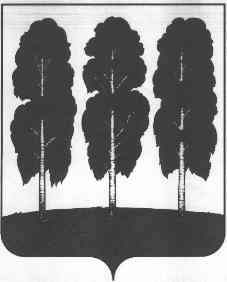 АДМИНИСТРАЦИЯ БЕРЕЗОВСКОГО РАЙОНАХАНТЫ-МАНСИЙСКОГО АВТОНОМНОГО ОКРУГА - ЮГРЫРАСПОРЯЖЕНИЕот 29.10.2021 года                                                                                                 № 846-рпгт. БерезовоО прогнозе социально-экономического развития Березовского района на 2022 год и на плановый период 2023 и 2024 годов В соответствии с Федеральным Законом от 28 июня 2014 года № 172-ФЗ «О стратегическом планировании в Российской Федерации», Законом Ханты-Мансийского автономного округа – Югры от 20 июля 2007 года № 99-оз «Об отдельных вопросах организации и осуществления бюджетного процесса в Ханты-Мансийском автономном округе – Югре», постановлением администрации Березовского района от 14 сентября 2016 года № 697 «Об утверждении Порядка разработки, корректировки, осуществления мониторинга и контроля реализации прогноза социально-экономического развития Березовского района на среднесрочный период»:1.	Одобрить прогноз социально-экономического развития Березовского района на 2022 год и на плановый период 2023 и 2024 годов согласно приложению к настоящему распоряжению. 2.	Комитету по финансам администрации Березовского района (С.В. Ушарова) считать исходным базовый вариант прогноза социально-экономического развития Березовского района на 2022 год и на плановый период 2023 и 2024 годов при формировании проекта решения Думы Березовского района о бюджете Березовского района на 2022 год.3. Разместить настоящее распоряжение на официальном веб-сайте органов местного самоуправления Березовского района.4. Настоящее распоряжение вступает в силу после его подписания.5.	Контроль за исполнением настоящего распоряжения возложить на заместителя главы Березовского района, председателя Комитета С.В. Ушарову.Исполняющий обязанностиглавы района                                                                                         П.В. АртеевПриложение к распоряжению администрации Березовского районаот 29.10.2021 № 846-рПрогноз социально-экономического развития Березовского района на 2022 год и на плановый период 2023 и 2024 годовПояснительная запискак прогнозу социально-экономического развития Березовского районана 2022 год и на плановый период 2023 и 2024 годовПрогноз социально-экономического развития Березовского района на 2022 год и плановый период 2023 и 2024 годов, как одна из составных частей прогноза Ханты-Мансийского автономного округа – Югры, разработаны исходя из приоритетов и задач:- намеченных в Указах и посланиях Президента Российской Федерации Федеральному Собранию, с учетом санитарно - эпидемиологического состояния и тенденций развития Российской экономики;- послания Губернатора Ханты-Мансийского автономного округа – Югры;-	Стратегии социально-экономического развития Ханты-Мансийского автономного округа – Югры до 2030 года;- Стратегии социально-экономического развития Березовского района до 2030 года (далее – Стратегия – 2030).Исходной базой для разработки прогноза социально-экономического развития Березовского района на очередной финансовый год и плановый период стали:тенденции социально-экономического развития района, сложившиеся по итогам 2019 и 2020 годов и оценки показателей 2021 года;сценарные условия социально-экономического развития Российской Федерации на очередной финансовый год и плановый период;информация органов местного самоуправления Березовского района, предприятий и организаций, осуществляющих деятельность на территории района, территориального органа федеральной службы государственной статистики, Пенсионного Фонда Российской Федерации, Фонда социального страхования Российской Федерации по Ханты-Мансийскому автономному округу – Югре.Общая оценка социально-экономической ситуациив Березовском районе за 2020 годПоказатели итогов социально-экономического развития Березовского района сформированы на основе анализа экономической ситуации 2020 года, в условиях пандемии коронавирусной инфекции, которая наложила отпечаток на все сферы жизнедеятельности. Реализован действенный пакет мер, направленный на недопущение массового распространения COVID-19 и стабилизацию социально-экономического положения территории. Несмотря на сложности, исполнение бюджета Березовского района было сконцентрировано на решении задач, определенных социальной, финансовой и инвестиционной политикой территории муниципального образования. Все первоочередные расходы и публичные социальные обязательства выполнены в полном объеме.Таблица 1Основные показатели развития экономики в 2020 годуБлагодаря принимаемым антикризисным мерам, в 2020 году на территории Березовского района сохранена положительная динамика уровня жизни населения, в том числе по:- заработной плате на 7,63%, показатель достиг 84 670 рублей;- среднедушевым доходам на 6,53% и составил 42 182,80 рублей;- пенсиям на 3,76% - 23 582,64 рублей (в 1,8 раза, превышающий прожиточный уровень пенсионера в Ханты-Мансийском автономном округе - Югре). Реализация майских Указов Президента 2012 года способствовала 100 процентному достижению целевых показателей по повышению заработной платы работников бюджетной сферы, в том числе: учителей – 68 030,00 рублей, воспитателей – 65 011,80 рублей, педагогических работников в учреждениях дополнительного образования – 72 810,50 рублей, работников учреждений культуры – 46 552,50 рублей. Впервые за многолетний период зафиксировано:- увеличение среднегодовой численности населения, которая составила 22 226 человек, увеличившись на 0,1% или на 20 человек к уровню 2019 года. Рост численности обусловлен сокращением миграционного оттока граждан в Центральные и Южные регионы Российской Федерации;- миграционный прирост в количестве 133 человека (за январь – декабрь 2019 года - миграционная убыль (- 99) человек), что свидетельствует о повышении социальной привлекательности территории, финансово-экономическом и криминогенном благополучии Березовского района.По состоянию на 01 января 2021 года численность многодетных семей составила 637 семей (на 01.01.2020 – 640, на 01.01.2019 - 615).Трудовые ресурсы являются важнейшим фактором экономического роста района. Численность экономически активного населения района по состоянию на 01.01.2021 составила 12 748 человек или 57,4% от общей численности постоянного населения района.В отчетном периоде доля занятых граждан в экономике составила 94% от экономически активного населения.Несмотря на активную поддержку занятости граждан, в 2020 году наблюдается отрицательная динамика показателей рынка труда Березовского района, на которые повлияла неблагоприятная эпидемиологическая обстановка, связанная с распространением коронавирусной инфекции.В отчетном году уровень безработицы достиг максимального значения за последние годы - 6,38%, численность безработных граждан 796 человек (2019 год – 3,10% и 362 человека, соответственно), что обусловлено введением новых временных правил регистрации безработных лиц в период распространения коронавирусной инфекции - дистанционная регистрация граждан (без личного посещения центра занятости населения).Сложившаяся санитарно-эпидемиологическая обстановка, вынужденный переход на различные виды режимов работы, оказали значительное влияние на спад общего оборота и объема отгруженных товаров собственного производства, выполненных работ и услуг собственными силами производителей промышленной продукции (по крупным и средним предприятиям), который в стоимостном выражении составил 1 660,80 млн. рублей или 88,14% к уровню 2019 года в сопоставимых ценах. В 2020 году отмечено снижение объемов производства в следующих сферах:«добыча полезных ископаемых» – на 14,09% и составила 978,30 млн. руб., что обусловлено замедлением темпов добычи предприятиями нефтегазового комплекса. В отчетном году данная сфера занимает лидирующую позицию в структуре промышленного оборота предприятий, организаций Березовского района (59%), и включает такие виды деятельности, как: добыча газа природного, гравия, песка и т.д.«обрабатывающая промышленность» - в 2 раза, составив 166,90 млн. рублей в сопоставимых ценах к уровню 2019 года. Снижение объемов производства связано с соблюдением действующих санитарных норм, установкой различных видов режимов рабочего времени на производственных предприятиях района. Обрабатывающие производства включают: производство пищевых продуктов, производство изделий из кожи, издательскую и полиграфическую деятельность, текстильное, швейное производство и другие.«водоснабжение; водоотведение, организация сбора и утилизации отходов, деятельность по ликвидации загрязнений» - на 6,22%, зафиксировано в объеме 77,10 млн. рублей.В связи с проведением реорганизационных мероприятий организаций коммунального комплекса и переходом в статус «средних» предприятий, подлежащих статистическому обследованию и учету, значительно увеличился объем отгруженной продукции по виду деятельности «обеспечение электрической энергией, газом и паром (кондиционирование воздуха)» – на 81,82% и достиг 438,50 млн. рублей в сопоставимых ценах. В условиях пандемии наблюдается снижение потребительского спроса по всем направления товарооборота, где карантинные ограничительные меры были более продолжительными и губительными, чем в других сферах экономики. В 2020 году зафиксировано снижение к уровню 2019 года в сопоставимых ценах:- розничной торговли на 7,82%, составило 4 092,04 млн. рублей; - общественного питания на 9,07%, объем - 297,43 млн. рублей;- платных услуг на 3,66% и составил 1 437,81 млн. руб.Общий объем инвестиционных вложений в основной капитал в 2020 году составил 913,39 млн. рублей или 69,0% к уровню 2019 года в сопоставимых ценах, что обусловлено замедлением темпов реализации инвестиционных проектов в нефтегазовом секторе.Реализованы инвестиционные проекты по строительству многоквартирных жилых домов. В отчетном году:- введено жилья общей площадью 5 017,10 кв.м., или 80% к уровню 2019 года, в том числе: 1 многоквартирный жилой комплекс общей площадью 727,20 кв. м.;- выполнен снос жилья – 6,0 тыс. кв. м.;-  улучшили жилищные условия 49 семей;- среднегодовой показатель общей площади жилья, приходящейся в среднем на 1 жителя района составил 32 кв. м. (Березовский район занимает 8 место среди  муниципальных образований Ханты-Мансийского автономного округа – Югры).Основными сдерживающими факторами социально-экономического развития территории, по-прежнему являются:островная изолированность, неразвитость дорожной инфраструктуры, отсутствие централизованного электроснабжения на большей части территории, отсутствие крупных промышленных предприятий по переработке полезных ископаемых и древесины, дефицит квалифицированных кадров, значительные издержки на доставку топлива, и как результат удорожание и невысокая конкурентоспособность продукции местного производства.Основные приоритетные направления социально-экономического развития Березовского района на 2022 − 2024 годыКлючевые направления социально-экономического развития района содержатся в рамках государственных и муниципальных программ, включающих национальные проекты, определенные Указами Президента Российской Федерации. Долгосрочные задачи и пути их решения нашли отражение в Стратегии до 2030 года.На фоне траектории восстановительного характера, будут сохранены основные приоритетные направления социально-экономического развития района:повышение эффективности использования всех имеющихся ресурсов, определение приоритетов в расходовании средств с учетом их влияния на долгосрочный экономический рост;обеспечение макроэкономической стабильности, включая сбалансированность бюджета; создание благоприятной инвестиционной среды и повышение инвестиционной привлекательности;развитие малого и среднего предпринимательства, как условия устойчивого экономического роста и одновременно как фактора обеспечения социальной стабильности путем усиления мер государственной и муниципальной поддержки;реализация механизмов поддержки СОНКО и социального предпринимательства;создание современной инфраструктуры района, ввод объектов социальной сферы района;улучшение жилищных условий населения;предоставление населению качественных и доступных государственных и муниципальных услуг, адресный подход к оказанию социальной поддержки;улучшение качества услуг жилищно-коммунального комплекса, оптимизация затрат на жилищно-коммунальные услуги путем своевременного ремонта и строительства;создание условий для развития агропромышленного комплекса, туристической деятельности;обеспечение для населения района безопасного состояния окружающей среды;улучшение демографической ситуации в районе;стимулирование самозанятости граждан;повышение эффективности и открытости власти.Основным инструментом достижения запланированных результатов является система муниципальных программ. Эффективность реализации комплекса мер по социально-экономическому развитию, запланированного на среднесрочную перспективу органами местного самоуправления, хозяйствующими субъектами, будет выражена в увеличении среднегодовых темпов:- среднемесячной заработной платы на 4,96%;- среднедушевых денежных доходов населения на 4,9%;- среднего размера пенсий пенсионерам на 5,8%.Прогноз социально-экономического развития Березовского района на плановый период 2022 – 2024 годовПрогноз социально-экономического развития Березовского района на очередной финансовый год и плановый период разработан с учетом неблагоприятных эпидемиологических последствий, сложившихся в мировом сообществе, на территории Российской Федерации, региона и территории в целом. С 2021 года наблюдается повышение деловой активности, которая характеризуется плавным восстановительным темпом, улучшением как внешних, так и внутренних условий развития территории. Однако, в кратком и среднесрочном горизонте сохранится повышенная опасность повторных «волн пандемии», которая может негативно отразится на траектории восстановительного характера экономических процессов.  Меры прямой финансовой поддержки предпринимательства и наиболее уязвимых групп населения, реализуемые в 2020 году, позволят не только сохранить, но и приумножить достигнутый уровень жизни граждан, что синхронизировано со стратегическими приоритетами всех уровней государства.В соответствии со сценарными условиями Министерства экономического развития Российской Федерации прогноз сформирован на вариативной основе в составе двух вариантов – вариант 1 (консервативный), вариант 2 (базовый):-консервативный – основан на предпосылке более затяжного восстановления экономики и структурном замедлении темпов ее роста в среднесрочной перспективе из-за последствий распространения новой коронавирусной инфекции;- базовый -  описывает наиболее вероятный сценарий развития российской экономики с учетом ожидаемых внешних условий и принимаемых мер экономической политики, включая реализацию Общенационального плана действий, обеспечивающих восстановление занятости доходов населения, рост экономики и долгосрочные структурные изменения в экономике.Базовый вариант прогноза предлагается использовать для разработки параметров бюджета муниципального образования на 2022 – 2024 годы.Промышленное производствоПрогноз социально-экономического развития Березовского района на 2022 – 2024 годы, в том числе в сфере промышленного производства сформирован в соответствии с задачами Стратегии – 2030 и с учетом восстановительного спроса и предложения, связанного с последствиями пандемии. Таблица 2Структура промышленного производстваБерезовского района (в процентах)Таблица 3Динамика темпов промышленного производствапо основным видам деятельностиБерезовского района(в процентах)Прогноз отраслевых изменений сформирован под влиянием последствий эпидемии и вынужденного дистанцирования в базовых отраслях экономики района.В условиях массовой вакцинации среднесрочная перспектива развития будет иметь плавную траекторию восстановления, индекс промышленного производства составит от 99,05% до 99,91% или 1 810,34 млн. руб. в 2024 году в сопоставимых ценах по базовому варианту. Структура производства Березовского района рассматривается в разрезе четырех основных отраслей по 26 промышленным предприятиям, в том числе:Добыча полезных ископаемых.В 2020 году, несмотря на карантинные меры в нефтегазовом комплексе, сфера по добыче полезных ископаемых остается доминирующей (58,91%) в общем объеме промышленного производства территории и сохранит лидирующие позиции до 2025 года.Основными газодобывающими (газоперерабатывающими) предприятиями являются: Пунгинское ЛПУ МГ ООО «Газпром трансгаз Югорск», Уральское ЛПУ МГ ООО «Газпром трансгаз Югорск», Сосьвинское ЛПУ МГ ООО «Газпром трансгаз Югорск» и АО «НОВАТЭК» на Сысконсыньинском участке недр.С 2018 года ОАО «Газпром» продолжена работа по расширению Пунгинского подземного хранилища природного газа в п. Светлый, ведется строительство второго пускового этапа. Выполнено подключение площадки Пунгинского подземного хранилища газа к магистральному газопроводу «Надым – Пунга 2», завершены работы по благоустройству автодорог и подъездов к объектам Пунгинского подземного хранилища газа.Обрабатывающие производства.Доля обрабатывающих производств, с учетом изменения видовой структуры сохранится, и будет занимать более 10% от общего объема промышленного производства района. Восстановление будет иметь затяжной характер (от 10,2% до 10,3%), что обусловлено действующими санитарными нормами на производственных предприятиях района.В прогнозном периоде секторы обрабатывающего производства, ориентированы только на внутренний потребительский спрос. В целом по отрасли, общий объем сформирован от 98,40% до 100,05%, и составит 186,22 млн. рублей, в том числе:2.1. В пищевой промышленности.Пищевая промышленность района представлена предприятиями по рыбодобыче, рыбообработке, которые осуществляют реализацию готовой рыбопродукции населению, а также предприятиями выпускающими хлеб, хлебобулочные и кондитерские изделия.2.1.1. Вылов и переработка рыбы. Рыбное хозяйство в экономике района играет важную роль в качестве поставщика пищевой, кормовой продукции, сырья и полуфабрикатов для пищевой промышленности. При этом, прежде всего рыбная отрасль рассматривается как источник обеспечения населения продуктами питания.Рыбохозяйственный водный фонд района представлен р. Обь и Северная Сосьва, ее притоками и озерами, в которых обитают около 20 видов промысловых рыб – сиговые (нельма, пелядь), частиковые (язь, плотва, карась), налим, щука, окунь и др.В 2020 году по данным мониторинга отдела государственного контроля, надзора, охраны водных биологических ресурсов и среды их обитания по Ханты-Мансийскому автономному округу – Югре на территории Березовского района вылов рыбы осуществляло 21 рыбодобывающая организация, общий объем добычи водных биологических ресурсов увеличился в 1,2 раза и достиг 1 409,951 тн., что обусловлено погодно-климатическими условиями и увеличением квот для организации промышленного рыболовства на реках Ханты-Мансийского автономного округа – Югры.С целью развития отрасли, на территории района осуществляются работы по возобновлению поголовья молоди рыбы на базе Ванзетурской соровой системы. Ежегодно, проводятся работы по зарыблению - запуску личинок пеляди, сиг-пыжьяна и муксуна в Ванзетурский рыбопитомник в количестве от 25 до 50 млн. штук. Сотрудниками ФГБНУ «Госрыбцентр» осуществляется проверка, подсчет и взвешивание выращенной молоди. Оценка выживаемости мальков от 50%. В 2020 году выращено 6 млн. штук молоди, из них: 4,84 млн. муксуна и 1,16 млн. чира.Воспроизводство молоди определяет будущие темпы производства прогнозных периодов рыбной отрасли.Наибольший объем вылова приходится на предприятия НРО «Рахтынья» - 39% (545,732 тн.) и ООО «Нялк» 23% (317,294 тн.).Прогноз 2022 – 2024 годов обусловлен плановым объемом вылова рыбы от 100,50% до 101,1%, или 1 446,0 тонн (2019 год – 1 209,412 тонн).С целью изменения сроков вылова водных биологических ресурсов в весенний период времени, на территории Березовского района была проведена масштабная работа по внесению изменений в Правила рыболовства. В 2020 году утверждены новые Правила рыболовства - Приказ Министерства сельского хозяйства РФ от 30.10.2020 № 646 «Об утверждении Правил рыболовства для Западно-Сибирского рыбохозяйственного бассейна», которые вступают в силу с 01.09.2021 года. В 2021 - 2022 годах запланировано выполнить аналогичную исследовательскую работу для осеннего периода лова. Географическое расположение территории определяет высокий рыбопромысловый потенциал. 2.1.2. Производство хлеба и хлебобулочных изделий.Выпуск хлебной продукции на территории Березовского района осуществляют 13 производителей в 17 пекарнях различной формы собственности (2019 год – 16 пекарен). С 4 квартала 2020 года индивидуальным предпринимателем Сафаровым Х.Ш. открыта пекарня в с. Теги.К категории крупных и средних относятся: Березовское поселковое потребительское общество (пгт. Березово), потребительское общество Сосьвинский Рыбкооп (п. Сосьва) и ДООО «Хлеб» (пгт. Игрим). 	В 2020 году на 1,1% увеличился объем выработки хлеба, хлебобулочных изделий и составил 851,82 тн., в том числе хлеба – 789,68 тонн, хлебобулочных изделий – 62,14 тн. (2019 год – 842,70 тн.). Объем производства кондитерских изделий 9,83 тн. Прогноз объемов производства выпуска хлеба и хлебобулочных изделий до 2025 года имеет не значительный рост на 0,07%, в натуральном выражении до 853,20 тонн. Развитие производства зависит от объемов спроса и потребления хлеба, качества и расширения ассортимента.Сдерживающими факторами развития данного вида производства, являются сложная транспортная схема доставки, рост стоимости сырья, а также завоз широкого ассортимента хлеба и хлебобулочной продукции из других территорий.2.2. Издательская и полиграфическая деятельность на территории района осуществляется МАУ «Березовский медиацентр», деятельность которого направлена на издательское производство и выпуск газеты. Объем производства напрямую зависит от внутреннего потребительского спроса. Прогноз выпуска продукции к 2025 году увеличится:- газет от 100,56% до 101,30% и достигнет 546 тыс. условных листов;- бланочной продукции от 101,99% до 102,87% и составит 112 тыс. условных листов.2.3. Производство продукции сельского хозяйства. Производство и реализацию сельскохозяйственной продукции в Березовском районе осуществляют 9 сельхозпроизводителей, в том числе 1 крупное сельскохозяйственное предприятие – АО «Саранпаульская оленеводческая компания» и 8 крестьянских (фермерских) хозяйств (далее – КФХ).В 2020 году зафиксировано не значительное снижение объем производства сельскохозяйственной продукции на территории Березовского района (на 0,34%) к уровню 2019 года, который составил 253,50 в сопоставимых ценах и ориентирован только на внутренний спрос. По оценкам, данная сфера наименее подвержена экономическим последствиям пандемии. Достижению положительных результатов в среднесрочном периоде будет способствовать сохранение мер государственной поддержки сельхозпредприятий и объединение мелкотоварных хозяйств в потребительские или производственные кооперативы. На территории пгт. Игрим в рамках грантовой поддержки с участием собственных средств осуществляется реализация инвестиционных проектов:- по строительству комплекса для разведения крупного рогатого скота (КФХ Шахова Н.Н.), ожидаемый срок ввода 2021 год;- строительство птицеводческого комплекса по производству мяса цыплят-бройлеров и куриных яиц (КФХ глава Билая М.Н.), ожидаемый срок ввода 2021 год.Одним из перспективных направлений развития сферы агропромышленного комплекса является добыча и переработка рыбы - сырца. Принято решение о запуске приоритетного проекта «Создание производства по переработке водных биологических ресурсов Березовского, Белоярского, Кондинский, Ханты-Мансийский, Октябрьского районов автономного округа и г. Ханты-Мансийска». Для реализации проекта определено местонахождение опорного предприятия – АО «Рыбокомбинат Ханты-Мансийский» г. Ханты-Мансийск. Предприятием осуществляется актуализация стратегии развития, включающая кооперационные цепочки взаимодействия с рыбопромышленными предприятиями отрасли, инвестиционную программу, потребность в мерах поддержки и оценку бюджетных эффектов автономного округа. В прогнозный период будет продолжена поддержка традиционных отраслей: оленеводства, рыбной отрасли, заготовка и переработка дикоросов.	В связи со сложными природно-климатическими условиями, слаборазвитой транспортной инфраструктурой и высокой стоимостью энергоносителей, с целью интенсификации развития агропромышленного сектора Березовского района, необходима более широкая поддержка сельскохозяйственных производителей района, со стороны государства и Ханты-Мансийского автономного округа – Югры.3. Обеспечение электрической энергией, газом и паром; кондиционирование воздуха.В 2020 году доля данного сектора в структуре производства увеличилась в 2 раза и составила более 26%, это обусловлено реорганизационными мероприятиями предприятий коммунального комплекса и переходом в статус «средних» организаций, подлежащих статистическому обследованию и учету.Прогнозный период характеризуется постепенным увеличением объемов выработки энергоресурсов и в 2024 году составит 468,57 млн. рублей (2020 год – 438,5 млн. рублей). Энергетический сектор территории состоит из централизованной и децентрализованной зон электрогенерации, которые обслуживают АО «ЮРЭСК» и АО «Юграэнерго» соответственно. Выработку электроэнергии на территории района осуществляют 9 электростанций. Централизованным электроснабжением обеспечены 9 населенных пунктов Березовского района: пгт. Березово, д. Пугоры, д. Деминская, пгт. Игрим, п. Светлый, п. Ванзетур, д. Шайтанка, с. Теги, п. Устрем, в которых проживают более 72,5% населения или 16,2 тыс. человек. Присоединение всех населенных пунктов к «большой энергетике» позволит ликвидировать ресурсную зависимость от завоза горюче-смазочных материалов, снизит себестоимость электроэнергии, повысит уровень и качество жизни населения, создаст предпосылки для развития местной промышленности.В прогнозный период будет продолжена работа по модернизации и строительству энергосетевого комплекса в децентрализованной зоне на территории Березовского района, что позволит обеспечить надежность электроснабжения потребителей, снизить потери электроэнергии. В рамках инвестиционной программы АО «Юграэнерго» в 2020 году в:- д. Анеева - выполнена реконструкция ДЭС-0,4 кВ (размещение оборудования дизельной электростанции большей мощности);- п. Сосьва - продолжены работы по переустройству ДЭС-0,4 кВ и строительству электрических сетей. Пуско-наладочные работы запланированы в 2021 году;- c. Ломбовож - приобретен мобильный комплекс для проведения реконструкции ДЭС-0,4 кВ;	- с. Саранпауль – осуществлен капитальный ремонт ДЭС-0,4 кВ и продолжено строительство электрических сетей. В 2021 году запланировано завершение работ;	- с. Няксимволь – продолжено строительство электрических сетей, завершение строительства запланировано на 2021 год;- д. Кимкьясуй  - осуществляется подготовка документации для выполнения работ в 2021 по реконструкции ДЭС-0,4 кВ;В 2020 году АО «Юрэск» в рамках инвестиционной программы продолжили работу по строительству:- ЛЭП 0,4 кВ для электроснабжения жилых домов в пгт. Игрим, пгт. Березово;- КТП 6/0,4 кВ, ЛЭП 6 кВ для электроснабжения туристическо-этнографического комплекса «Сорни-Сэй» в пгт. Березово (заключен договор на разработку проектной документации) и крестьянско-фермерского хозяйства в пгт. Игрим. Завершение работ на объектах запланировано в 2021 году.	В 2020 году в рамках реализации мероприятий, направленных на повышение энергоэффективности и энергосбережения в Березовском районе заключено 4 энергосервисных контракта на общую сумму 19 570,42 тысяч рублей (2019 год – 5 контрактов), в том числе в пгт. Березово – 1, в пгт. Игрим - 2 п. Ванзетур – 1. Размер экономии составит 19,8 млн. рублей.Ежегодный рост объемов производства и потребления электрической энергии в натуральном выражении (более 74 млн. кВт.ч) обуславливает прогноз выработки от 0,12% до 0,21%, что связано с увеличением расходов на производственные нужды, а также вводом в эксплуатацию новых объектов социального назначения.Основными предприятиями, осуществляющими выработку тепловой энергии являются: МУП «Теплосети Березово», МУП «Теплосети Игрим», МУП «Теплосети Саранпауль» и три предприятия ЛПУ МГ ООО «Газпром трансгаз Югорск».На территории района из 20 котельных, 6 котельных работают на угле каменном, 14 на природном газе. Ежегодно, общий объем производства тепловой энергии составляет более 200 тыс. Гкал. Прогнозный объем среднесрочного периода сформирован с учетом ввода объектов промышленного и социального назначения и составит от 100,15% до 100,29% или 272,1 тыс. Гкал по базовому варианту в сопоставимых ценах. Одной из ключевых проблем сферы коммунального хозяйства является устаревшее, технически несовершенное эксплуатируемое оборудование,   экономически необоснованный тариф на услуги, не покрывающие затрат на топливно-энергетические ресурсы, и как результат – убыточность предприятий коммунального хозяйства. 4. Водоснабжение, водоотведение, организация сбора и утилизации отходов, деятельность по ликвидации загрязнений.В рамках реализации новой системы обращения с твердыми коммунальными отходами в 2020 году:	- установлены ангары, завершаются работы по обустройству площадок для накопления временного накопления твердых коммунальных отходов (далее – ТКО) в с. Теги, пгт. Игрим, д. Хулимсунт, п. Светлый. Обустройство площадок накопления ТКО в д.Хулимсунт, п. Приполярный, с. Няксимволь запланировано в 2022 году;- организовано предоставление услуги сбора и вывоза твердых коммунальных отходов в населенных пунктах: Березово, Игрим, Саранпауль, Светлый, Приполярный, Хулимсунт. В 2022 году планируется организовать сбор и вывоз твердых коммунальных отходов в п. Ванзетур;- оказано содействие АО «Югра-Экология» по подготовке частной инициативы по строительству в Березовском районе межмуниципального полигона для населенных пунктов Березовского и Октябрьского районов. Данный межмуниципальный полигон планируется разместить на границе Березовского и Октябрьского районов – рядом с автомобильной дорогой пгт. Игрим – д. Нижние Нарыкары.Прогноз доли сектора стабильно превышает четырехпроцентный уровень. Объем производства составит от 98,05% до 99,80% или 85,81 млн. рублей.Производственные предприятия Березовского района отражены на карте промышленности Югры, с целью продвижения инвестиционного и промышленного потенциала территории, консолидации информации о состоянии отраслей, информирования потенциальных инвесторов. 2. ИнвестицииПовышение инвестиционной привлекательности Березовского района,  формирование благоприятного инвестиционного климата являются первоочередными задачами органов местного самоуправления, определенными Стратегией социально-экономического развития Березовского района до 2030 года. Объем инвестиций в основной капитал за счет всех источников финансирования составил 913,39 млн. рублей или 69% в сопоставимых ценах к уровню 2019 года.Оценка показателя 2021 года превысит уровень предыдущего периода в 2,4 раза и достигнет 2 265,21 млн. рублей при условии санитарного благополучия. Наибольший объем инвестиционных вливаний (77%) будет обеспечен участием  частных инвестиций.Приросту инвестиций будут способствовать меры, реализуемые Правительством Ханты-Мансийского автономного округа – Югры, муниципальным образованием по активизации предпринимательской и инвестиционной деятельности. С целью стимулирования инвестиционной активности на территории Березовского района, и поддержки перспективных инвестиционных проектов, реализация которых будет в полной мере отвечать приоритетам и целям, определенным в Стратегии социально-экономического развития Березовского района на среднесрочный и долгосрочный период, разработана нормативно-правовая база, на официальном сайте Березовского района www.berezovo.ru действует раздел «Инвестиционная деятельность», где размещена информация об инвестиционных предложениях, проектах, инвестиционных площадках, об институтах развития поддержки предпринимательства и другая необходимая информация.Установлены меры поддержки инвесторов, такие как: предоставление субсидий в рамках действующих муниципальных программ, предоставление земельных участков в аренду без проведения процедуры торгов, предоставление в аренду земельных участков с применением понижающего коэффициента для субъектов предпринимательской деятельности.Объем инвестиций в основной капитал в 2022 – 2024 годах будет определяться возможностью наращивания частных инвестиционных вливаний, оптимизируя бюджетные инвестиции.Среднесрочный прогноз инвестиционных поступлений сформирован с учетом планов строительного комплекса за счет средств областной программы «Сотрудничество», государственных программ Ханты-Мансийского  автономного округа – Югры, муниципальных программ Березовского района, а так же планов реализация проектов за счет внебюджетных источников – денежных средств предприятий, в том числе:1. Для развития транспортной инфраструктуры Березовского района:- в краткосрочном периоде (2021 год) запланирована подготовка к проведению реконструкции автомобильной дороги по ул. Чкалова в пгт. Березово и перенос вертолетной площадки в с. Саранпауль;- в долгосрочной перспективе будет продолжена работа по проведению проектно-изыскательских работ для строительства автомобильной дороги пгт. Приобъе – пгт. Игрим.	 2. Развития современной социальной инфраструктуры, где инвестиционные вливания будут направлены на строительство и подготовку к строительству объектов социальной сферы - образовательно-культурных комплексов в д. Хулимсунт и с. Теги, школы в п. Приполярный и пгт. Березово, детских садов в пгт. Игрим, с. Няксимволь, п.Ванзетур, п.Светлый.Развития и модернизации жилищно-коммунального хозяйства района осуществляется за счет:3.1.бюджетных средств – запланировано проведение расширения, реконструкции канализационных очистных сооружений мощностью до 2000 куб.м./сут и реконструкции котельной на 6 МВт в пгт. Березово, строительство блочно-модульной котельной тепловой мощностью 18 МВт с заменой участка тепловой сети в пгт. Игрим;3.2. с привлечением внебюджетных источников – средств предприятий, в том числе:3.2.1.акционерное общество «Юграэнерго». С целью повышения надежности и качества электроснабжения в рамках инвестиционной программы до 2023 года продолжится реализация проектов по:- строительству сетей электроснабжения в п. Сосьва и с. Саранпауль;- технологическому присоединению – с. Саранпауль, д. Усть-Манья;- установке базовых станций и переустановке дизельных электростанций – в  населенных пунктах Сосьва, Саранпауль, Няксимволь, Анеева, Сартынья, Кимкьясуй, Ломбовож;- приобретению электросетевого имущества и оборудования для нужд п. Сосьва и с. Саранпауль;- строительству расходного склада ГСМ в с. Саранпауль;3.2.2. АО «ЮРЭСК». Запланирована реализация проектов по строительству сетей электроснабжения для возведения жилья и социальных объектов (школы) в пгт. Березово, баз электрических сетей в пгт. Березово, пгт. Игриме и РДГ в с. Теги;4. В сфере добычи полезных ископаемых запланировано:4.1. ОАО «Газпром трансгаз Югорск»:- продолжение реализации масштабного проекта по расширению Пунгинского подземного хранилища газа в п. Светлый (второй пусковой этап);- строительство газовой автозаправочной станции (производственного назначения), новых вертикальных скважин на месторождениях Деминское и Березовское, в том числе обустройство данных месторождений (строительство подъездных путей);4.2. АО «Новатэк-Пур» - проект по установке комплексной переработки газа на Сысконсыньинском участке недр.5.Туристический потенциал территории напрямую зависит от развития инфраструктуры. В прогнозном периоде запланировано строительство туристических объектов: 5.1. ООО Туристско-транспортная компания «Спутник» - туристическая деревня «Manya village» (на базе д. Усть-Манья Березовского района);5.2. ООО «Дикий Север Югры» - горный Глэмпинг-отель у подножия высочайшей вершины Приполярного Урала – горы Народная.6. Развитие жилищного комплекса будет обеспечиваться ООО «Дивес Дивелопмент» - путем строительства многоквартирных жилых домов в пгт. Березово по улице Молодежная, дома №17, 19 и 21.В прогнозном периоде продолжится активная работа по повышению инвестиционной привлекательности, способствующей развитию существующих производств и привлечению новых инвесторов на территорию Березовского района.На фоне оптимизации бюджетных инвестиционных расходов, в прогнозный период 2022 – 2024 годов, необходимо направить усилия на наращивание частных инвестиций в основной капитал.3. СтроительствоВ условиях снижения экономической активности существенный спад произошел и в не сырьевом секторе, в том числе в сфере строительства.В 2020 году объем выполненных работ и оказанных услуг собственными силами по виду деятельности «Строительство» (объем бюджетных средств по данным МКУ «Управления капитального строительства и ремонта Березовского ремонта») составил 102,46 тысяч рублей или 17,72% к величине 2019 года в сопоставимых ценах.Прогноз отрасли на территории Березовского района сформирован с учетом государственных и муниципальных программ, с отражением строительства, реконструкции, подготовки к строительству объектов за счет средств бюджетов Ханты-Мансийского автономного округа – Югры, Березовского района и внебюджетных источников. В отчетном 2020 году завершено строительство объектов:- авторечвокзала в пгт. Березово;- автодрома для подготовки водителей категории «В», общей площадью 1675,50 кв. м;- пожарного водоема в с. Теги;- инженерных сетей к многоквартирным жилым домам по ул. Транспортная д.33 в пгт. Игрим.В 2021 году введены в эксплуатацию физкультурно-оздоровительные плавательные бассейны в п. Приполярный, д. Хулимсунт.В условиях пандемии наблюдается замедление темпов работ в строительной отрасли, что обусловлено территориальной доступностью и маломобильностью работающих в период санитарно-эпидемиологических ограничений. В 2021 году запланировано:1. ввод в эксплуатацию образовательно-культурного комплекса в с. Теги (школа на 100 учащихся) и инженерных сетей в пгт. Березово по ул. Молодежная д. 15 и д. 17;2. завершение реконструкции здания поселковой больницы под детский сад в с. Няксимволь на 40 мест;3. начало строительных работ на объектах:- детский сад в пгт. Игрим на 200 мест;- общеобразовательные школы в пгт. Березово на 700 мест, в п. Приполярный на 160 мест; - блочно-модульная котельная тепловой мощностью 18 МВт с заменой участка тепловой сети в пгт. Игрим;В прогнозный период  с 2022 - 2024 годы запланировано:- завершение строительства образовательно-культурного комплекса в д. Хулимсунт (школа на 140 учащихся);- окончание реставрационных работ на объекте культурного наследия «Мост деревянный на ряжах через овраг Култычный»;- начало строительных работ на объектах - котельная на 6 МВт в пгт. Березово и реконструкция (расширение) канализационных очистных сооружений до 2000 куб.м./сут. в пгт. Березово.БлагоустройствоВ 2020 году в рамках муниципальных программ Березовского района, городских и сельских поселений проведена большая работа по благоустройству:- общественных пространств (ликвидация мест захламлений и свалок, приобретение новогодней атрибутики, скамеек и т.д.), дворовых территорий;- монтаж спортивных, детских площадок, игровых комплексов;- выполнено строительство парков «имени Г.Е. Собянина в пгт. Березово (1 этап)», «Победы» в с. Саранпауль и ремонт аллеи «Славы» в пгт. Игрим;- осуществлена разработка проекта «Благоустройство роллер-парка в пгт. Березово»;- строительство тротуаров, подъездных путей к контейнерным площадкам, установка клумб и др.В 2021 году будет продолжено:- благоустройство общественных, дворовых территорий и детских площадок;- приобретение и монтаж автобусных павильонов, установка тренажёров, фонарей освещения;- озеленение (высадка саженцев деревьев, кустарников и цветов); - строительство 2 этапа парка имени Г.Е. Собянина и роллер-парка в пгт. Березово.В целях комплексного подхода к улучшению качества жизни населения района, в рамках механизма инициативного бюджетирования в отчетном году выполнено 4 проекта с участием 6 граждан: по благоустройству придомовой территорий по ул. Молодежная, д. 9 в пгт. Березово, установке уличных тренажеров в п. Приполярный и 2-х детских площадок в д. Щекурья, п. Сосьва. Общая сумма затрат 1 719,28 тыс. рублей, доля участия населения 67,61 тыс. руб.В 2021 году запланирована реализация 2-х проектов:- «Шахматный дворик» в п. Приполярный, стоимостью 373,0 тыс. руб.;- установка стел «Я люблю Хулимсунт» в д. Хулимсунт. С целью вовлечения граждан в процесс реализации инициативного бюджетирования осуществляется информационное сопровождение через:- официальный сайт органов местного самоуправления berezovo.ru, создан раздел «Инициативное бюджетирование», где публикуются новости, документы, информация об отборе инициативных проектов;- газету «Жизнь Югры» и на телеканале АТВ Березово. Для информационной кампании проекта разработаны брошюры. Контент публикуется в социальных сетях в официальных аккаунтах berezovo.ru, berezovo.info.Жилищное строительствоСтратегией социально-экономического развития Березовского района до  2030 года одним из основных приоритетов определено повышение уровня доступности жилья для населения и его качество, отвечающее современным нормам энергоэффективности.В отчетном году введено жилья общей площади 5 017,10 кв. м. или 77,96% к уровню 2019 года, в том числе: 38 жилых домов, в том числе – 37 индивидуальных жилых домов, 1 – многоквартирный жилой комплекс (2019 год - 21 ед. индивидуальных жилых домов).Исполнение годового плана по вводу жилья составляет 70%, что обусловлено сложной транспортной схемой, высоким уровнем затрат и введением эпидемиологических ограничений, связанных с распространением коронавирусной инфекции. В 2021 году планируемый ввод жилья в эксплуатацию составит 5,5 тыс. кв. м. По состоянию на 01.01.2021 общий жилищный фонд муниципального образования Березовского района в 2020 году составил 715,60 тыс. кв. м. В среднесрочном прогнозном периоде, при ежегодном объеме ввода жилья более 7,0 тыс. кв. м, жилищный фонд (с учетом выбытия жилых площадей) должен превысить 735,00 тыс. кв. м. Несмотря на ежегодный ввод жилых помещений, доля ветхого и аварийного жилья в общем объеме жилищного фонда снижается медленно. В 2020 году снесено 6 тыс. кв. м. непригодного жилья, в том числе по причине ветхости – 0,3 тыс. кв. м., по причине аварийности – 5,7 тыс. кв. м. (2019 год – 1,2 тыс. кв. м.). По итогам реализации мероприятий национального проекта «Жилье и городская среда» целевой показатель 2020 года по количеству квадратных метров расселенного непригодного жилищного фонда перевыполнен на 38%.В 2020 году за счет различных мер поддержки улучшили жилищные условия 49 семей или 11,7% от общего количества граждан состоящих на учете в качестве нуждающихся (2019 год – 13,1%).Получили государственную поддержку на улучшение жилищных условий, граждане льготных категорий. Приобретено 8 квартир для детей-сирот и детей, оставшихся без попечения родителей.  В ходе реализации адресной региональной программы по переселению граждан из аварийного жилья, признанного таковым до 1 января 2017 года, за 2020 год переселено 12 семей. В прогнозном периоде будет продолжено переселение граждан из непригодного жилья, а также реализован комплекс мер, направленный на решение задач по ликвидации аварийного жилищного фонда, ежегодно до 1,4 тыс. кв. м.К наиболее важным показателям, позволяющим оценить уровень социального развития территории, характеризующим качество жизни населения, относятся обеспеченность жилищной площадью в среднем на одного человека и уровень благоустроенности жилищного фонда.В 2020 году общая площадь жилья, приходящаяся в среднем на 1 жителя, составила 32,1 кв. м (2019 год – 32,4 кв. м). Сохранив темпы жилищного строительства, в 2024 году обеспеченность населения жильем составит более 33 кв. м (средняя учетная норма площади жилого помещения 18 кв. м на человека).В общей площади, введенных в 2020 году в эксплуатацию жилых домов, 86,9% занимает индивидуальная собственность, что обусловлено активизацией населения в строительстве жилья за счет собственных средств и привлечения кредитных ресурсов. В соответствии с Указом Президента Российской Федерации «О мерах по обеспечению граждан Российской Федерации доступным и комфортным жильем и повышению качества жилищно-коммунальных услуг» от 07 мая 2012 года № 600 поставлена задача по увеличению объемов ввода жилья, в том числе жилья эконом-класса, с целью перехода к решению жилищного вопроса для более широких категорий граждан – молодых семей, работников социальной сферы, врачей, учителей.Основным инструментом достижения показателей прогнозного периода являются:федеральная целевая программа «Обеспечение доступным и комфортным жильем и коммунальными услугами граждан Российской Федерации», государственная программа Ханты-Мансийского автономного округа – Югры «Развитие жилищной сферы», «Адресная программа Ханты-Мансийского автономного округа – Югры по переселению граждан из аварийного жилищного фонда на 2019-2025 годы», муниципальные программы «Развитие жилищной сферы в Березовском районе», «Социальная поддержка жителей Березовского района», «Адресная программа Березовского района по переселению граждан из аварийного жилищного фонда на 2019 – 2022 годы».В 2021 году продолжится строительство многоквартирных жилых домов в пгт. Березово по улице Молодежная № домов 17, 19 и 21, общей площадью 6 921 квадратных метров.В прогнозный период с 2022 - 2024 годы будет продолжена подготовка к строительству и строительство 21 ед. многоквартирных жилых домов в пгт. Березово, пгт. Игрим, с. Теги, п. Сосьва, с. Саранпауль, д. Хулимсунт, п. Приполярный, с. Ломбовож и 1 общежития в п. Светлый на 75 мест.С целью активизации жилищного строительства в 2020 году предоставлено 16 земельных участков, план 2021 года – 8 участков.Во исполнение Указа Президента Российской Федерации от 07 мая 2012 года № 600 будет продолжена реализация мер по улучшению жилищных условий многодетных семей и граждан льготной категории. По состоянию на 01 января 2021 года состоит на учете граждан, относящихся к льготным категориям для получения земельных участков для индивидуального жилищного строительства (бесплатно) – 76 человек (01.01.2020 - 85), в том числе многодетных семей – 68.В 2021 году ведется подготовка 5 земельных участков для предоставления льготным категориям граждан в населенных пунктах с. Саранпауль, п. Приполярный и пгт. Березово (2020 год – 10 участков).Предусмотрена альтернативная бесплатному предоставлению в собственность земельных участков мера государственной поддержки многодетных семей в виде предоставления им социальной выплаты на приобретение жилых помещений, реализация которой позволит улучшить жилищные условия многодетных семей. В 2021 году запланировано предоставление социальной выплаты 3 семьям, имеющим детей-инвалидов на общую сумму 2 900,00 тысяч рублей (2020 год – 2 семьям на 1 600,0 тыс. рублей).В рамках реализации национального проекта и муниципальных программ будет продолжена реализация мероприятий, направленных на развитие инициативного бюджетирования при формировании городской среды, благоустройстве дворовых территорий населенных пунктов Березовского района.4. Транспорт и связь4.1. ТранспортПандемия коронавирусной инфекции внесла свои коррективы практически во все области и сферы коммерческой деятельности, и транспортные перевозки не стали исключением. Состояние и уровень развития транспортной инфраструктуры Березовского района по прежнему являются определяющими факторами развития экономики территории. В условиях значительной удаленности от основной полосы расселения Урала и Западной Сибири огромную роль для развития района играет уровень развития транспортного комплекса, который представлен воздушным, водным, автомобильным транспортом. Перевозки носят ярко выраженный сезонный характер. Единственный вид транспорта, осуществляющий перевозки круглогодично – авиационный, который в свою очередь является самым затратным как для населения, так и для бюджета района.Данная транспортная схема сложилась из-за отсутствия в Березовском районе круглогодичных автомобильных дорог с твердым покрытием между населенными пунктами, муниципальными образованиями и железнодорожных путей. Березовский район отнесен к отдаленным и труднодоступным территориям Югры.Динамика показателей по организации пассажирских перевозокмежду поселениями в границах Березовского районаВ 2020 году:объем перевезенных пассажиров между поселениями в границах Березовского района, снизился на 19,24% и составил 23 084 человек;объем субсидии на возмещение недополученных доходов по перевозке пассажиров по всем видам транспорта уменьшился на 17%, и составил 114,10 млн. рублей. В 2020 году в период всеобщей самоизоляции зафиксирован спад транспортной загруженности, снижение объемов перевозок в грузовом и пассажирском сегменте. В прогнозный период, по мере выхода из режима ограничений, объем транспортных перевозок достигнет докризисного состояния.	Рельефные особенности, климатические условия, удаленность от федеральных трасс, некомпактность проживания населения, являются основной проблемой транспортной доступности территории, и как следствие сдерживание развития экономики территории.Общая протяженность автомобильных дорог общего пользования на территории Березовского района составляет 233,40 км, в том числе с твердым покрытием 161,90 км.Созданный в муниципальном образовании «дорожный фонд» позволит обеспечить дорожное хозяйство надежным источником финансирования обновления и развития сети автомобильных дорог.В рамках реализации мероприятий муниципальных программ, направленных на развитие транспортной системы в 2020 году выполнено:1. ремонтные работы автомобильных дорог общей протяженностью 2 362 метра стоимостью 94,3 млн. рублей, в том числе в:- пгт. Игрим – по ул. Кооперативная (847 м.);- пгт. Березово – по ул. Чкалова (285 м.), ул. Кедровая (280 м.), дорожное полотно до территорий нового кладбища (690 м.), ул. Собянина (260 м.).2. асфальтирование автомобильных дорог, общей протяженностью 1 715 метров, в том числе по: пер. Веселый (265 м.), ул. Ленина (246 м.), ул. Быстрицкого (220 м.), ул. Сенькина (75 м.), ул. Шмидта (534 м.), ул. Пушкина (220 м.), пер. Разведчиков (155 м.); 3. нанесение горизонтальной дорожной разметки в пгт. Березово;4. поставка горизонтальных резервуаров (РГС-50) – 6 шт., вагон-модуля и топливного оборудования на вертолетную площадку сп. Саранпауль;5. задание на разработку проектной и рабочей документации по объекту: «Реконструкция газопровода низкого давления по ул. Чкалова в пгт. Березово», с целью проведения работ по реконструкции автодороги по ул. Чкалова в 2021 году.В 2020 году был выполнен ввод в эксплуатацию одного из главных инфраструктурных объектов территории «Авторечвокзал», который позволит улучшить качество обслуживания и увеличить ассортимент предоставляемых услуг не только жителям Березовского района, но и соседнего Ямало-Ненецкого автономного округа. В сегодняшних условиях одним из основных элементов развития деловой активности является реализация таких крупных долгосрочных проектов, как строительство автомобильных круглогодичных дорог.В рамках областной программы «Сотрудничество» в прогнозный период запланировано завершение: 1.	подготовки разрешительных документов для строительства автомобильной дороги пгт. Приобье – пгт. Игрим.В долгосрочной перспективе планируется реализация инвестиционных проектов с использованием механизмов государственно-частного партнерства, в рамках которых на территории Березовского района планируется строительство автомобильной дороги «пгт. Березово – пгт. Игрим».В условиях бюджетных ограничений, для развития транспортной инфраструктуры это является единственным инструментом, в связи с высокой капиталоемкостью проектов.Обеспечение опережающего развития транспортной отрасли по отношению к другим отраслям экономики постепенно будет влиять на снижение инфраструктурных ограничений и увеличение мобильности населения, что позволит создать условия для экономического роста, повышения доступности и качества транспортных услуг.4.2. СвязьПандемия ускорила цифровизацию многих сфер деятельности, путем увеличения совокупного спроса на информационно-коммуникационные виды связи, в том числе и на территории Березовского района. Прогноз отраслевого развития достаточно стабильный и уверенный, направленный на повышение качества и расширение спектра предоставляемых услуг.На территории насчитывается 8 компаний, оказывающих услуги электросвязи, основным из которых является ПАО «Ростелеком». Монтированная емкость телефонных станций в отчетном периоде составляет 7 единиц на 6 240 номеров (в среднем 1 номер на 3 человека), из них задействовано 3 001 номер или 48,09% от общего монтированного объема.В районе осуществляют деятельность операторы телефонной связи:В 2020 году 17 населенных пунктов Березовского района обеспечены сетью Интернет, через различные способы интернет − соединения. В населенных пунктах района установлено 33 таксофона ПАО «Ростелеком» (универсальная услуга связи), в том числе для вызова служб экстренной помощи.В населенных пунктах: д. Ясунт, д. Хурумпауль, д. Сартынья, д. Кимкъясуй, д. Нерохи, д. Усть-Манья связь осуществляется посредством таксофонов.Дополнительно обеспечены спутниковыми телефонами населенные пункты: Сартынья, Кимкъясуй, Ломбовож.  	В 2020 году в Березовском районе была продолжена планомерная работа по развитию инфраструктуры широкополосного доступа интернета на всей территории, в том числе в труднодоступных и отдаленных населенных пунктах. В рамках реализации проекта Ханты-Мансийского автономного округа - Югры «IT-стойбище» выполнена установка оборудования на территории национальных родовых угодий Нярга, предоставлен ноутбук (таежная часть территории п. Светлый Березовского района).По состоянию на 01.01.2021 к волоконной оптической линии связи подключены 9 населенных пунктов Березовского района.В рамках федерального проекта «Информационная инфраструктура» национальной программы «Цифровая трансформация» выполнены работы по подключению к сети Интернет социально-значимых объектов Ханты-Мансийского автономного округа – Югры, в том числе в населенных пунктах: пгт. Березово, п. Ванзетур, с. Ломбовож, с. Теги, д. Шайтанка, д. Щекурья, с. Няксимволь, п. Сосьва, с. Саранпауль, что позволит расширить возможности использования современных информационных ресурсов.В 2021 году выполнены работы по прокладке и подключению к волоконно-оптической линии связи населенных пунктов Анеева и Кимкьясуй с подключением социально-значимых объектов.Цифровое телевидение:На территории Березовского района Федеральное государственное унитарное предприятие «Российская телевизионная и радиовещательная сеть» (РТРС) ведет эфирную наземную цифровую трансляцию 20 общероссийских обязательных общедоступных теле и радиоканалов в формате DVB-T2 — второе поколение наземного эфирного стандарта.9 цифровых радиотелевизионных станций ФГУП «РТРС» (20 программ) на территории Березовского района транслирует цифровое вещание в формате DVB-T2 в постоянном режиме в населенных пунктах: пгт. Березово, пгт. Игрим, п. Ванзетур, п. Светлый, п. Сосьва, д. Хулимсунт, с. Саранпауль, п. Приполярный, с. Няксимволь. Охват домохозяйств 94%. В остальных населенных пунктах Березовского района цифровое вещание в формате DVBT-2 транслируется через спутниковое оборудование.Потребительский рынокВ условиях эпидемиологических ограничений наиболее «пострадавшим» сектором является потребительский рынок, который претерпевает большие изменения, значительная часть которых сохранится и после окончания пандемии. Будущий период сформирован с учетом восстановления совокупного спроса на товары, работы, услуги по всем направлениям с учетом ожидаемого индекса  потребительских цен, который составит 4,0% (декабрь 2020 года – 4,9%).ТорговляПотребительский рынок оказывает существенное влияние на поддержание экономики территории.Оборот розничной торговли предприятий Березовского района в 2020 году составил 4 092,04 млн. рублей или 92,18% к уровню 2019 года в сопоставимых ценах. Снижение розничного товарооборота образовалось как следствие ограничительных мер, связанное с распространением коронавирусной инфекции. Необходимо отметить, что эпидемиологическая обстановка послужила толчком для ускоренного и массового перехода бизнес сообщества на новые виды и условия обслуживания: гибкие графики работы, онлайн - рекламы и продажи, минимизированы издержки, более гибкая ценовая политика, реализация товаров «доставка на дом», «под заказ», «на вынос», развитие различных мобильных приложений и многое другое. Удаленный формат работы, является наименее затратным и наиболее безопасным способом в условиях пандемии.В 2020 году главной задачей органов власти было сохранение финансовой устойчивости предприятий, осуществляющих розничную торговлю продовольственными и непродовольственными товарами.С этой целью минимизированы издержки, выполнено субсидирование различных видов затрат, предоставлены отсрочки по платежам, продлены сроки аренды муниципального имущества (торговых площадей), установлен мораторий на проведение проверок.Прогнозный период характеризуется не высокой потребительской активностью, которая связана с восстановлением товарного спроса и предложения, с подключением эффекта «отложенного спроса», когда потребитель направляет усилия на массовое приобретение непродовольственной группы товаров ввиду открытия магазинов. В целом сохраняется тенденция сокращения расходов потребителями практически по всем направлениям жизнедеятельности в связи с возможным повышением цен и тарифов. Общий объем розничного товарооборота достигнет 4 206,61 млн. рублей в 2024 году.Определяющими факторами в прогнозном периоде, которые будут оказывать влияние на развитие рынка потребительских услуг, по-прежнему останутся платежеспособный спрос населения района, ценовая политика предприятий и учреждений, оказывающих услуги и инфляционные процессы экономики.Основной объем товарооборота сконцентрирован в городских поселениях Березово и Игрим.По состоянию на 01 января 2021 года система розничной торговли составила 348 объектов, из них – 199 магазинов, 125 предприятий мелкорозничной торговой сети, 24 нестационарных торговых объектов с общей торговой площадью 18,2 тыс. кв. м.Сохранена сеть потребительской кооперации, доля которой составляет 8,54% (17 магазинов) от общего количества магазинов района, что позволяет обслуживать малочисленные, труднодоступные, национальные населенные пункты. Основным критерием оценки доступности товаров для населения и удовлетворения спроса, является достижение норматива минимальной обеспеченности населения площадью торговых объектов. По состоянию на 01 января 2021 года зафиксировано превышение норматива на 28,74%, и составило 799,5 кв. м. на 1000 жителей, в том числе для реализации:- продовольственных товаров на 36,41% (290,56 кв. м. на 1000 жителей);- непродовольственных товаров на 10,59% (451,2 кв. м. на 1000 жителей). Данные показатели характеризует позитивную тенденцию развития инфраструктуры торговли.В прогнозный период последствия пандемии окажут значительное влияние на покупательное поведение потребителей, что способствует формированию новых рыночных направлений и переосмыслению позиций хозяйствующих субъектов на рынке товаров, работ, услуг.Общественное питание	Карантинные ограничительные меры в сфере общественного питания были более продолжительными и губительными, чем в других секторах потребительского рынка. Режим ограничений посещения общественных мест существенно  сократил оборот общественного питания на 9,07%, объем которого составил 297,43 млн. рублей в сопоставимых ценах. На территории района зарегистрировано 27 общедоступных предприятий общественного питания с количеством посадочных мест – 1 089. Обеспеченность населения посадочными местами в предприятиях общепита общедоступной сети на 01 января 2021 года составляет 41,19% мест на 1000 жителей.Введение карантинных мер способствовало развитию новых форм обслуживания: «доставка на дом», «под заказ», «на вынос», развитие мобильных приложений, рекламной продукции.   Восстановление сектора напрямую зависит от снятия ограничительных мер и запретов, восстановления потребительского спроса, уровня доходов граждан.	  Прогнозный период отражает сокращение негативного сценария, слабую восстановительную динамику производственных оборотов, от 97,58% до 100,10% по базовому варианту.5.3. Платные услугиСфера услуг максимально подверглась бизнес-риску, связанному с введением ограничений. Новая модель повседневной жизни в значительной степени изменила структуру сектора платных услуг, где заметно увеличилась доля коммунальных услуг, жилищных и телекоммуникационных услуг.В числе перечня услуг, понесших наибольшие потери – спорт, гостиницы, косметология, транспорт, парикмахерские, бытовые услуги, услуги развлекательного характера и т.д.Вынужденный простой 2020 года существенно повлиял на снижение общего оборота по платным услугам, который сократился с 103,71% до 96,36% и составил 1 437,81 млн. руб. в 2021 году.С целью сохранения устойчивого положения на территории Березовского района, приняты меры социальной поддержки, поддержки бизнеса, что позволит создать траекторию восстановительного характера данной сферы в рамках от 97,30% до 98,22% в сопоставимых ценах по базовому варианту прогноза.По состоянию на 01.01.2021 количество организаций по обслуживанию населения составило 82 единицы.Платные услуги территории на 100% представлены микро-бизнесом – гибким, предприимчивым, умеющим быстро реагировать на конъюнктуру потребительского спроса, путем перехода или активизации перехода на удаленный формат работы, являющийся наименее затратным и наиболее безопасным способом в условиях пандемии – услуги такси (в части доставки товаров), курьерские, связи, платные образовательные услуги, реклама и реализация товаров через мобильные приложения.Большая часть населения, «распробовавших» онлайн-покупки, продолжат приобретать товары через интернет. При этом бизнес, ранее мало уделявший внимание онлайн-технологиям, перестраивается в ускоренном режиме.6. Уровень жизни населенияВ настоящее время сохранение уровня жизни населения рассматривается как важнейший фактор оценки эффективности социально-экономической политики, определяющим моментом в степени удовлетворения материальных, социальных потребностей населения.В 2020 году Правительством Российской Федерации и Ханты-Мансийского автономного округа - Югры приняты антикризисные меры в связи с распространением коронавирусной инфекции: выплаты семьям с детьми, на детей безработных родителей, повышенное пособие и увеличенный срок выплат при потере работы, кредитные и ипотечные каникулы, доплаты медработникам, мораторий на начисление неустойки за коммунальные долги, продление субсидий на оплату услуг ЖКХ, обеспечивая социальную защиту населения, следовательно - сохранение уровня доходов граждан, имеющих ограничительный режим жизни и деятельности. Формирование доходов и их распределение, а также оценка воздействия фаз экономических циклов (подъема, кризиса, депрессии и оживления) влияют на изменение объема, структуры доходов и расходов населения района.Наибольшую долю учтенных доходов работающего населения составляют заработная плата и выплаты социального характера – 72,16% в общей сумме доходов населения.По информации Управления Федеральной службы государственной статистики, по итогам 2020 года номинальная начисленная среднемесячная заработная плата увеличилась на 7,63% к уровню 2019 года и достигла 84 670,00 рублей.Следует отметить, что наибольшую долю занятых в экономике района (более 60%) занимают работники бюджетной сферы: государственное управление, образование, культура, спорт, социальное обеспечение, здравоохранение), что обеспечивает стабильность денежных выплаты и финансовое благополучие граждан не только в период санитарного неблагополучия.Среднегодовой прирост прогнозного периода среднемесячной заработной платы запланирован в размере 4,96% с 92 993,36 рублей до 102 848,99 рублей в 2024 году, которая зависит от структурных особенностей работающего населения территории. В 2020 году по-прежнему сохраняются существенные различия в оплате труда по видам экономической деятельности.Наиболее высокий уровень заработной платы сосредоточен в отраслях: добыча полезных ископаемых – 137 163,00 рублей, административная деятельность и сопутствующие дополнительные услуги – 131 342,00 рубля, транспортировка и хранение – 128 894,00 рубля, финансовая и страховая деятельность – 87 539,00 рублей, информация и связь – 86 424,00 рубля, государственное управление и обеспечение военной безопасности; социальное обеспечение – 79 684,00 рубля, здравоохранение и предоставление социальных услуг – 77 174,00 рубля.Наиболее низкий уровень среднемесячной заработной платы наблюдается по видам деятельности: операции с недвижимым имуществом – 45 295,00 рублей, торговля оптовая и розничная; ремонт автотранспортных средств и мотоциклов – 46 604,00 рубля, водоснабжение; водоотведение, организация сбора и утилизации отходов, деятельность по ликвидации загрязнений – 51 909,00 рублей, в области культуры, спорта, организации досуга и развлечений– 52 941,00 рубль.В соответствии с нормами пенсионного законодательства, обеспечивается защита интересов пожилого населения, предусмотренная гарантированными социальными трансфертами (пенсии, пособия, социальная помощь), которые составляют 19,29% в общей сумме доходов населения.Численность получателей пенсий (всех категорий) по состоянию на 01.01.2021 – 8 158 человек, что составляет 36,61% от численности постоянного населения района на 01.01.2021 (22 286 человек).В 2020 году средний размер дохода пенсионера увеличился по сравнению прошлым годом на 853,64 рубля или на 3,76%, и достиг 23 582,64 рубля в месяц. По оценке 2021 года средний размер пенсии составит 24 903,30 рублей, прогнозный период запланирован в размере с 26 322,80 рублей до 29 492,60 рублей, увеличиваясь ежегодно в среднем на 5,80%.Увеличение денежных доходов населения докризисного периода предопределила общий уровень среднедушевых доходов граждан, который сохранит положительную динамику восстановительного характера в прогнозные годы, показатель увеличится с 46 064,27 рублей до 50 910,97 рубля, среднегодовой прирост составит 4,90%. Изменение структуры денежных доходов населения в среднесрочном периоде не ожидается.Расходование денег - это экономический, и социальный процесс, который связан с удовлетворением материальных и духовных благ людей, а также с формированием личных сбережений. Денежные расходы населения, их состав и динамика в значительной мере определяют уровень жизни.Основная часть денежных средств населения направлена на потребительские расходы (покупка товаров, оплата услуг и общественное питание).В 2020 году потребительские расходы составили 63,32% от общего объема денежных расходов. Удельный вес обязательных платежей и разнообразных взносов (налоги, сборы и иные обязательные взносы) составили 14,97%, сбережения граждан (вклады на счетах граждан, расходы на приобретение недвижимости, изменения задолженности по кредитам и прочее) сложились в размере 21,71% от общей суммы расходов. По мере роста уровня среднедушевых доходов населения изменение структуры расходов на прогнозный период не планируется.Среднегодовые расходы населения запланированы с ростом 5,05%, которые составят в 2021 году - 9 668,25 млн. рублей, в прогнозный период показатель определен до 11 228,99 млн. рублей по базовому варианту, которые будут определяться мерами снятия карантинных ограничений.Реальные располагаемые денежные доходы населения являются прямым показателем качества жизни, отражают ресурсы домохозяйств, направляемые на удовлетворение необходимых нужд. Показатель как экономическая величина выражается в процентном отношении к предыдущему году.Пандемия коронавируса и связанные с ней карантинные ограничения в 2020 году привели к снижению показателя на 1,05 процентных пункта по сравнению с прошлым годом, с 98,77% до 98,05%. Прогнозный период запланирован со среднегодовым приростом 1,29%, который составит по базовому варианту с 101,10% до 101,46%, предполагая компенсационный рост показателя при наличии благоприятной санитарно-эпидемиологической ситуации на территории района.Стратегической целью повышения уровня жизни населения в Березовском районе, тем более в период неблагоприятной эпидемиологической ситуации, является устойчивое улучшение благосостояния, повышение уровня доходов и качества жизни.7. Труд и занятостьФормирование и использование трудовых ресурсов, создание условий для сохранения и повышения уровня занятости населения во многом предопределяют социально-экономическое развитие Березовского района.В целях сохранения позитивной динамики на рынке труда района действует муниципальная программа «Поддержка занятости населения в Березовском районе», цель программы - обеспечение гарантий, предусмотренных Законом Российской Федерации «О занятости населения в Российской Федерации». Создание условий для оперативного удовлетворения потребностей граждан в свободном выборе рода деятельности с различным режимом труда, и с учетом половозрастных и иных особенностей граждан. Объем финансовых средств, направленный на реализацию мероприятий в сфере занятости населения в 2020 году составил 6,47 млн. рублей или 91,26%.На фоне последствий пандемии, соблюдения ограничительных мер (карантина) ситуация на рынке труда 2020 года претерпела существенные изменения.Оценка динамики показателей в сфере труда в 2021 году и на прогнозный период будет формироваться под воздействием демографического фактора, спроса и предложения работодателей на рабочую силу, улучшением эпидемиологической ситуации на территории района.Трудоспособное население - часть населения, способная полноценно участвовать в трудовом процессе. По информации Федеральной службы государственной статистики численность населения района в трудоспособном возрасте на 01.01.2021 составила 12,204 тыс. человек или 54,76% от численности населения района. На прогнозный период показатель запланирован от 12,255 до 12,381 тыс. человек, в связи с введением новой методики определения возрастных групп населения, которая увеличила границы трудоспособного возраста: женщин от 54 до 55 лет, мужчин от 59 до 60 лет. Среднегодовая численность занятых в экономике (лица занятые экономической деятельностью) в 2020 году составила 11,952 тыс. человек, увеличилась к уровню прошлого года на 0,45 % или 53 человека. По оценке 2021 года показатель определен с ростом на 45 человек, положительная динамика показателя в прогнозный период составит от 12,045 до 12,154 тыс. человек, что обосновано повышением пенсионного возраста населения.Органы государственной статистики систематически изучают и предоставляют информацию о распределении численности занятых по видам экономической деятельности.Из общей среднегодовой численности занятых лиц района в отчетном периоде большая доля работающих на крупных и средних предприятиях, не относящихся к субъектам малого и среднего предпринимательства, сосредоточена в отраслях: транспортировка и хранение – 25,53%, образование – 22,82%, здравоохранение и предоставление социальных услуг – 13,50%, государственное управление и обеспечение военной безопасности, социальное обеспечение – 12,55%. В прогнозном периоде планируется сохранение сложившейся структуры занятого в экономике населения.Безработица - это социальное явление экономического характера, при котором часть экономически активного населения не занята трудовой деятельностью.По состоянию на 01 января 2021 года зафиксирован резкий рост численности безработных граждан, зарегистрированных в службе занятости населения района, которая достигла 796 человек. По сравнению с 2019 годом показатель увеличился в 2,2 раза, что обусловлено введением новых временных правил регистрации безработных лиц в период распространения коронавирусной инфекции - дистанционная регистрация граждан (без личного посещения центра занятости населения). Уровень зарегистрированной безработицы по состоянию на 01 января 2021 года увеличился с 3,10% до 6,38% от экономически активного населения района.Оценка численности безработных граждан района на начало 2022 года спрогнозирована со значительным снижением в количестве 368 человек, в связи с изменением порядка перерегистрации граждан (ежемесячное посещение центра занятости населения), который введен с августа 2021 года. На прогнозный период по базовому варианту показатель определен с положительной динамикой от 366 до 357 человек.В результате, на начало 2022 года уровень безработицы снизится до 2,98%, в прогнозном периоде показатель запланирован от 2,95 % до 2,85 % в 2024 году.Несмотря на проводимую работу, по-прежнему, характерной чертой рынка труда Березовского района является квалификационное несоответствие спроса и предложения рабочей силы. Распределение потребности по приоритетным профессионально-квалификационным группам отражает тенденции развития рынка труда, сопровождающиеся потребностью в привлечении квалифицированных рабочих кадров. Для решения данной проблемы Центром занятости населения будет продолжена работа по профессиональной подготовке, переподготовке безработных граждан по рабочим профессиям. При этом развитие новых форм занятости, создание новых рабочих мест расширят возможности для занятости молодежи, эффективного использования потенциала пожилых людей, желающих продолжить трудовую деятельность, стимулирования занятости женщин, имеющих детей, также создаст дополнительные условия для интеграции в трудовую деятельность лиц с ограниченными возможностями здоровья.Таким образом, социально-демографические проблемы и использование трудового потенциала общества обусловлены сложившейся спецификой социального развития района. Мероприятия, реализуемые администрацией Березовского района, КУ Ханты-Мансийского автономного округа – Югры «Березовский центр занятости населения», направленные на активную политику занятости, будут способствовать стабилизации рынка труда и обеспечению занятости трудоспособного населения.8. ДемографияСтратегической целью Березовского района является постепенная стабилизация численности населения и формирование предпосылок последующего демографического роста, за счет мероприятий, направленных на укрепление здоровья и оптимизации миграционных потоков.Организационное и правовое обеспечение мероприятий по стабилизации демографической политики Березовского района базировалось в соответствии с муниципальной программой «Социальная поддержка жителей Березовского района», государственной программой Ханты-Мансийского автономного округа – Югры «Развитие здравоохранения».И как результат, впервые, за 18 лет демографические и миграционные процессы территории претерпели значительные изменения. В 2020 году зафиксировано:1. численность постоянного населения.Увеличение среднегодовой численности населения территории на 20 человек или 0,1%, которое достигло 22 226 человек. Показатель численности населения Березовского района превысил главный стратегический ориентир территории в количестве 21 917 человек. Прогноз среднегодовой численности характеризуется положительной динамикой и достигнет 22 412 человек в 2024 году за счет миграционного прироста населения.Березовский район имеет особенность северных территорий - сложную транспортную доступность, влияющую на неравномерность расселения с высокой концентрацией граждан в городской части - 63% (пгт. Березово и пгт. Игрим), в 1,7 раза превышающей численность селян, что способствует территориальной централизации организации хозяйственной деятельности.2. Естественное движение населения.На протяжении многих лет естественный прирост имел устойчивую положительную динамику, что обусловлено реализацией ряда федеральных законов и программ, направленных на улучшение материального положения женщин в период беременности и после рождения ребенка, поддержку молодых, малообеспеченных и многодетных семей. Исключение составил 2020 год, естественная убыль (-23) человека (коэффициент естественной убыли - (-1,0) промилле на 1000 человек населения территории). Негативное влияние на сбалансированность демографии оказало  снижение интенсивности деторождения, так называемое «отложенное деторождение» (на 2 ребенка к уровню 2019 года) и увеличение числа смертей на 40 случаев.	Пандемия коронавируса, экономический кризис и самоизоляция внесли свои коррективы в планы граждан, которые отразились и на показателях брачности. В 2020 году наблюдается резкое снижение количества зарегистрированных браков со 127 до 104 случаев (отсутствие возможности проведения торжественной процедуры регистрации), сокращение случаев расторжений браков со 107 до 86 записей.Зафиксировано незначительное снижение численности многодетных семей по сравнению с прошлым периодом от 640 до 637 семей на 01 января 2021 года, что обусловлено планированием семьи с учетом улучшения эпидемиологической ситуации.  В целях определения приоритетов, очередности разработки и реализации конкретных мероприятий, направленных на улучшение (оздоровление) демографической ситуации и решения вопросов семейной политики на постоянной основе проводятся заседания Координационного совета Березовского района. В 2020 году проведено 6  заседаний.Меры, предпринимаемые администрацией Березовского района, направленные на улучшение социально-экономического развития территории, как проводимые ранее, так и в дальнейшем, будут способствовать стабилизации демографической и эпидемиологической ситуации на территории района. Прогнозный период по базовому варианту запланирован с положительной динамикой от (- 15) до (+ 6) человек в 2024 году. По оценке 2021 года коэффициент естественной убыли населения составит (-0,90), в 2022-2024 годы спрогнозирован от (-0,67) до (+0,27) промилле  на 1 000 человек населения района.3. Миграция.Миграционные потоки оказывают прямое влияние на численность постоянного населения. Необходимо отметить, что за последние 15 лет впервые зафиксирован миграционный прирост в количестве 133 человека (за январь – декабрь 2019 года - миграционная убыль (- 99) человек), который компенсировал естественную убыль населения и повлиял на рост среднегодовой численности населения (примечание: наибольший уровень оттока был зафиксирован в 2018 году – миграционное сальдо (- 447) человек). Социальная привлекательность территории, финансово-экономическое и криминогенное благополучие Березовского района допускает возможность спрогнозировать миграционный прирост населения на среднесрочную перспективу от 45 до 56 человек по базовому варианту.Сбалансированное демографическое развитие Березовского района будет в определенной мере зависеть от успехов социально-экономического развития территории, возможностей регионального бюджета по финансированию мероприятий программ развития социальной сферы и санитарно-эпидемиологического благополучия. Именно четкая стратегия управления социально-демографическими процессами обеспечивает решение экономических и социальных задач развития района.Бюджет муниципального образованияВ основу прогноза консолидированного бюджета Березовского района заложены основные показатели базового варианта прогноза социально-экономического развития на очередной финансовый год и плановый период в соответствии с действующим бюджетным и налоговым законодательством, планируемыми налоговыми изменениями.Бюджетная политика муниципального образования ориентирована на адаптацию бюджета и бюджетного процесса к сложившимся макроэкономическим условиям с целью обеспечения финансовой устойчивости бюджетной системы Березовского района, реализацию региональных проектов, охватывающих ключевые направления социально-экономического развития района.Прогнозирование доходной части консолидированного бюджета муниципального образования базировалось на максимальном приближении к реальной ситуации в экономике района, на анализе налоговых, неналоговых и безвозмездных поступлений.В 2020 году доходы бюджета Березовского района составили 4 341,09 млн. рублей, плановые назначения исполнены на 98,93%. По сравнению с прошлым годом доходы бюджета увеличились на 3,02% за счет роста безвозмездных поступлений из бюджета Ханты-Мансийского автономного округа – Югры, налоговых и неналоговых доходов.Ожидаемая оценка исполнения доходной части бюджета района в 2021 году составит 4 490,10 млн. рублей, что выше отчетного года на 3,43%. На прогнозный период 2022 – 2024 годы по базовому варианту прогнозируется поступление доходов в сумме от 4 907,00 млн. рублей до 4 873,96 млн. рублей за счет увеличения налоговых доходов и безвозмездных поступлений из бюджета Ханты-Мансийского автономного округа – Югры.В 2020 году налоговые и неналоговые доходы поступили в сумме 543,85 млн. рублей, увеличение к уровню прошлого года сложилось в сумме 21,86 млн. рублей, годовой план исполнен на 102,38%. Оценка показателя 2021 года составит 566,52 млн. рублей, прогнозный период сформирован от 565,50 млн. рублей до 575,06 млн. рублей по базовому варианту в 2024 году.Налоговые доходы в 2020 году достигли 491,64 млн. рублей, рост поступлений по сравнению с уровнем прошлого года составили 6,41%. Наибольший объем поступлений произошел по налогу на доходы физических лиц, который составил 390,25 млн. рублей, увеличившись на 9,48% в связи с ростом заработной платы. Ожидаемая оценка поступления НДФЛ в 2021 году составит 394,15 млн. рублей, на прогнозный период показатель запланирован от 403,19 млн. рублей до 412,81 млн. рублей со среднегодовым темпом роста на уровне 1,6%.Крупными налогоплательщиками налога на доходы физических лиц, являются: ООО «Газпром трансгаз Югорск», БУ «Березовская районная больница», БУ «Игримская районная больница», Филиал ОАО «Газпром» Южно-Уральское межрегиональное управление охраны ОАО «Газпром», филиал КУ «Центроспас-Югория» по Березовскому району, филиал «Аэронавигация Севера Сибири», ОМВД России по Березовскому району, КУ «Березовский противотуберкулезный диспансер». Удельный вес отчислений НДФЛ данных организаций в общей сумме поступлений налога в бюджет района составляет 62,5%.Распространение коронавирусной инфекции и введение ограничительных мероприятий в 2020 году отразилось на снижении следующих налогов:- налоги на товары, реализуемые на территории РФ (акцизы на нефтепродукты) на 8,25%, что обусловлено снижением объемов производства и нормативов продажи нефтепродуктов;- налоги на совокупный доход на 11,33%, в связи рассрочкой авансовых платежей за 1 квартал 2020 года, освобождением от уплаты налогов за 2 квартал 2020 года для организаций и индивидуальных предпринимателей из пострадавших отраслей в связи с пандемией.Как и прежде, высока зависимость бюджетного потенциала района от федеральной и региональной политики в сфере межбюджетных отношений.Безвозмездные поступления (субсидии, субвенции, дотации) сформированы за счет трансфертов от других бюджетов бюджетной системы РФ в объемах, доведенных Департаментом финансов Ханты-Мансийского автономного округа - Югры которые по оценке 2021 года составят 3 923,58 млн. рублей, на прогнозный период запланированы от 4 341,50 млн. рублей до 4 298,90 млн. рублей.Основными приоритетами бюджетной политики муниципального образования в области расходов являются обеспечение сбалансированности бюджетной системы района, выявление и использование резервов для достижения планируемых результатов, эффективное расходование бюджетных средств.В 2020 году в Березовском районе реализовывалось 20 муниципальных программ, которые охватывают среднесрочные и долгосрочные приоритеты и направления политики в сферах образования, культуры, физической культуры и спорта, жилищно-коммунального хозяйства и благоустройства, социальной политики, национальной экономики, национальной безопасности и правоохранительной деятельности, в существенной степени определяющих качество жизни граждан, проживающих на территории Березовского района.Доля расходов бюджета, формируемых на основе муниципальных программ, составляет 99,13%.Расходы консолидированного бюджета района составили 4 264,87 млн. рублей, что выше 2019 года на 181,03 млн. рублей или 4,43%. Установленные плановые показатели бюджета на 2020 год исполнены на 95,28%.В целом увеличение связано со значительным ростом расходов на обеспечение устойчивого сокращения непригодного для проживания жилищного фонда, осуществлением расходов на строительство площадок временного накопления ТКО, повышением уровня минимального размера оплаты труда работников бюджетной сферы, с осуществлением в 2020 году расходов на финансовое обеспечение мероприятий, связанных с профилактикой и устранением последствий распространения коронавирусной инфекции.Основными статьями расходов в отчетном периоде в общей сумме расходов являлись: «образование»-41,38%, «жилищно-коммунальное хозяйство»-23,16%, «общегосударственные вопросы»-15,26%, «национальная экономика» - 8,12%. Большая часть расходов бюджета 52,22% направлена на финансирование социально-культурной сферы: образование, культура, социальная политика, физическая культура и спорт, здравоохранение.По оценке 2021 года объем расходов на социально-культурную сферу увеличится до 2 838,74 млн. рублей или на 27,46% к уровню 2020 года. Увеличение расходов бюджета района в 2021 году связано со смягчением антиковидных ограничений, в следствие увеличились расходы на оплату льготного проезда работников органов местного самоуправления и муниципальных учреждений, расходов на организацию молодежных трудовых отрядов и обеспечение отдыха и оздоровления детей в этнической среде. Значительно увеличились расходы на осуществление бюджетных инвестиций в форме капитальных вложений в объекты государственной (муниципальной) собственности, в связи с запланированным строительством и реконструкцией образовательных организации и приобретением жилых помещений детям-сиротам и детям, оставшимся без попечения родителей.На прогнозный период по базовому варианту показатель определен от 2 526,13 млн. рублей до 2 535,45 млн. рублей в 2024 году.Оценка расходов консолидированного бюджета района в 2021 году составит 4 604,55 млн. рублей, прогнозный период сформирован от 4 925,99 млн. рублей до 4 873,96 млн. рублей по базовому варианту.Профицит консолидированного бюджета Березовского района за 2020 год составил 76,22 млн. рублей, что ниже показателя прошлого периода на 53,67 млн. рублей.По оценке 2021 года дефицит бюджета составит (- 114,45) млн. рублей, на прогнозный период по базовому варианту показатель запланирован от (- 18,99) млн. рублей до полного баланса доходов и расходов.Структуру муниципального долга района составляют бюджетные кредиты, полученные из бюджета автономного округа на осуществление досрочного завоза продукции (товаров) в районы и населенные пункты на территории Ханты-Мансийского автономного округа – Югры с ограниченными сроками завоза. В 2020 году муниципальный долг района составил 150,98 млн. рублей, в 2021 году показатель запланирован в размере 188,20 млн. рублей, Рост показателя в текущем году на 24,65% обусловлен увеличением бюджетных кредитов (в связи с ростом цен на топливо), полученных из бюджета Ханты-Мансийского автономного округа – Югры на финансирование мероприятий по осуществлению досрочного завоза топлива в навигацию 2021 года. В прогнозируемый период муниципальный долг планируется снизить от 188,20 млн. рублей до 170,00 млн. рублей. Поскольку сохраняется высокая зависимость бюджета от финансовой помощи из вышестоящего бюджета, эффективность существующей системы межбюджетных трансфертов обуславливает состояние муниципальных финансов. При условии ограниченности бюджетных ресурсов, основными задачами органов местного самоуправления в части социально-экономического развития, становятся - изыскание внутренних резервов для увеличения доходов бюджета и принятие мер по эффективности использования бюджетных ресурсов.10. Социальная сфераВ период общей экономической напряженности все секторы испытывают трудности, однако прогноз отраслевых изменений социальной сферы Березовского района благоприятен. Политика прогнозного периода будет направлена не только на сохранение доли расходов бюджета для развития человеческого капитала, но и на формирование новых экономических моделей, которые будут способствовать устойчивому экономическому росту, развитию человеческого потенциала.Для развития социальных подходов, усиливающих экономическую динамику, станет продолжение реализации проектного управления, эффективность управленческих решений и привлечение в сферу оказания услуг социальной сферы негосударственных организаций (коммерческих, некоммерческих), в том числе социально-ориентированных некоммерческих организаций.Необходимо направить усилия на развитие социального предпринимательства. В целях повышения качества и доступности услуг в социальной сфере через расширение участия негосударственных организаций в предоставлении социальных услуг гражданам, распоряжением администрации Березовского района от 14 апреля 2021 года № 238-р утвержден план мероприятий («дорожная карта») по поддержке доступа негосударственных организаций (коммерческих, некоммерческих) к предоставлению услуг в социальной сфере в Березовском районе на 2021 – 2025 годы. Реализация мероприятий «дорожной карты» позволяет привлекать дополнительные инвестиции за счет внебюджетных источников на решение социально значимых проблем.В прогнозном периоде в социальной сфере района будут продолжены преобразования, определенные в документах стратегического планирования Российской Федерации, Ханты-Мансийского автономного округа – Югры, Березовского района, в майских указах Президента Российской Федерации 2012 и 2018 годов, национальных проектах по развитию  образования, здравоохранения, культуры, демографии, физической культуре и спорту, в рамках государственных программ Ханты-Мансийского автономного округа – Югры и муниципальных программ Березовского района. 10.1. ОбразованиеПандемия затронула все направления образовательной деятельности на территории Березовского района, где осуществляют деятельность 24 образовательных организаций, в том числе 22 муниципальных и 2 государственные, в том числе:- 12 общеобразовательных организаций;- 7 дошкольных образовательных организаций;- 3 организации дополнительного образования;- 2 государственные образовательные организации.  В 2020 году система образования Березовского района была переведена на использование максимальных возможностей обучения детей на дому путем использования дистанционных технологий. Усилия по пресечению распространения COVID-19 с помощью немедикаментозных вмешательств и профилактических мер, таких как социальное дистанцирование и самоизоляция, привели к повсеместному временному закрытию начальных, средних и коррекционной школ, а также среднего профессионального учебного заведения БУ «Игримский политехнический колледж».В связи с неблагоприятной эпидемиологической обстановкой, экзамены в форме ОГЭ отменены, аттестаты получили 312 выпускников (99,6% от общего числа выпускников 9-х классов).Экзамены в форме ЕГЭ сдавали 114 выпускников 11-х классов (67% от общего числа выпускников). Все выпускники успешно сдали экзамены. Аттестаты об освоении общеобразовательных программ среднего образования получили 170 выпускников, из них аттестаты с отличием - 15.Деятельность дошкольных образовательных учреждений была организована с учетом профессиональных графиков родителей жизнеобеспечивающих организаций, одиноко воспитывающих родителей и т.д., созданы специальные группы с обязательным применением санитарных норм Роспотребнадзора Российской Федерации.Основным инструментом достижения целей, поставленных Указом Президента Российской Федерации от 7 мая 2018 года № 204 «О национальных целях и стратегических задачах развития Российской Федерации на период до 2024 года» является муниципальная программа «Развитие образования в Березовском районе», которая направлена на обеспечение доступности качественного образования, в том числе через организации негосударственного сектора в соответствии с требованиями инновационного развития экономики, современным потребностям общества и каждого жителя Березовского района.В среднесрочном периоде в рамках программы будут реализованы региональные проекты: успех каждого ребенка, цифровая образовательная среда, современная школа, поддержка семей, имеющих детей, социальная активность и учитель будущего.Проект «Современная школа» направлен на внедрение новых методов обучения, воспитания, образовательных технологий, повышение мотивации к обучению каждого ребенка, получение качественного современного образования.В 2020 году создано 4 «точки роста» - 4 образовательных центра на базе средних школ пгт. Березово, пгт. Игрима, п. Светлый и с. Саранпауль. В 2021 году создан образовательный центр на базе средней общеобразовательной школы в с. Няксимволь. В ходе реализации проекта «Цифровая образовательная среда» все образовательные организации района обеспечены стабильным и скоростным интернет-соединением. Запланировано 100% внедрение единой цифровой образовательной платформы, обеспечивающей цифровизацию государственного управления сферой образования, повышение ее открытости, высокое качество и доступность образования всех видов и уровней. В 2020 году реализация образовательных программ осуществлялась дистанционно.	Развитие кадрового потенциала общего образования будет решаться в соответствии с мероприятиями проекта «Учитель будущего», который внедряет новые системы учительского роста, обновление системы аттестации и повышения квалификации, и как результат формирование нового формата педагога – лидера инноваций в образовании, высококвалифицированного специалиста, ответственного за результаты обучения школьников. В 2021 году в региональных центрах по повышению квалификации педагогического состава образовательных учреждений переподготовку пройдут 41 педагог Березовского района.	Мероприятия проекта «Поддержка семей, имеющих детей» ведутся на постоянной основе, позволяют оказывать социально – просветительскую, информационно-консультационную поддержку всем родителям, а также содействие в формировании индивидуальной образовательной траектории ребенка. 	В рамках реализации проекта «Успех каждого ребенка», в процессе внедрения новых стандартов, осуществлена модернизация работы общеобразовательных организаций, предоставляя условия для проявления одаренности. В 2020 году на базе учреждений дополнительного образования Березовского создано 520 новых мест.С целью увеличения охвата учащихся общеобразовательных организаций олимпиадным движением, для более широкого проявления детских талантов в разных сферах деятельности в 2021 году дополнительно создано 870 мест. Примечание: в 2020 году охват детей в возрасте 5-18 лет дополнительным образованием снизился с 56% до 52%, что обусловлено изменением методики учета охвата детей путем введения сертификации.В прогнозном периоде будет продолжена работа по дополнительному образованию и сопровождению талантливых детей, создавая условия для раскрытия способностей каждого ребенка. Благодаря «Сертификату дополнительного образования детей» в реализацию программ открытого образования будут активно включаться коммерческие и некоммерческие организации, осуществляющие образовательную деятельность. Прогноз показателя доведен до 85% к 2024 году.В прогнозном периоде в рамках муниципальной программы «Развитие образования в Березовском районе» будет выполнено строительство:- детского сада в пгт. Игрим;- образовательно-культурного комплекса в д. Хулимсунт (школа на 140 учащихся);- образовательно-культурного комплекса в с. Теги (школа на 100 учащихся);- школы п. Приполярный;-школы в пгт. Березово;-проведение реконструкции здания больницы в с. Няксимволь для размещения детского сада «Северяночка» на 35 мест и здания средней общеобразовательной школы в п. Ванзетур для размещения детского сада «Капелька» на 40 мест.10.2. ЗдравоохранениеВ период санитарно-эпидемиологического неблагополучия сфера здравоохранения является важнейшей отраслью, где и в дальнейшем будут реализовываться меры по обеспечению восстановления стабильности функционирования всех систем, более эффективному использованию финансово-материальных ресурсов.Политика в сфере здравоохранения будет определяться в соответствии с задачами, поставленными Президентом Российской Федерации в Указах от 07 мая 2012 года № 597 «О мероприятиях по реализации государственной социальной политики» и № 598 «О совершенствовании государственной политики в сфере здравоохранения», Федеральными законами «Об основах охраны здоровья граждан в Российской Федерации» и «Об обязательном медицинском страховании в Российской Федерации», планом мероприятий («дорожной картой») «Изменения в отраслях социальной сферы, направленные на повышение эффективности здравоохранения в Ханты-Мансийском автономном округе – Югре».Медицинскую помощь в районе оказывают 3 учреждения здравоохранения: 2 районные больницы в пгт. Игрим и пгт. Березово с филиалом БУ «Березовская районная больница» в с. Саранпауль, 1 окружное учреждение – противотуберкулезный диспансер в пгт. Березово, рассчитанный на 90 койко/мест., 6 ФАПов и 26 медицинских кабинетов образовательных учреждений.На территории района функционирует 2 отделения скорой медицинской помощи в пгт. Березово, пгт. Игрим, Центр медицины катастроф окружного подчинения в пгт. Березово.Важным фактором успешного функционирования отрасли остается информатизация. В прогнозном периоде в рамках государственной программы «Развитие здравоохранения» на территории Березовского района продолжится создание и развитие механизмов взаимодействия медицинских организаций на основе единой государственной информационной системы в сфере здравоохранения (единого цифрового контура). Реализация Регионального проекта единый цифровой контур позволит во всех медицинских организациях Ханты-Мансийского автономного округа – Югры, в том числе в Березовском районе внедрить медицинские информационные системы, соответствующие требованиям Минздрава Российской Федерации, создать единый цифровой архив медицинских изображений, лабораторных исследований и т.д. К 2023 году будет осуществлен переход к ведению медицинской документации в электронном виде с возможностью передачи электронной медицинской карты, справок и других медицинских документов в Личный кабинет пациента «Мое здоровье» на Едином портале государственных и муниципальных услуг, а также будет обеспечена возможность передачи электронных медицинских документов в другие отраслевые и ведомственные информационные системы, в том числе в Фонд социального страхования Российской Федерации и Федерального государственного бюджетного учреждения «Федеральное бюро медико-социальной экспертизы» Министерства труда и социальной защиты РФ. К 2025 году электронные услуги (сервисы) в Личном кабинете пациента «Мое здоровье» на ЕПГУ будут доступны для всех жителей Березовского района.В прогнозном периоде продолжится развитие услуги интернет – регистратуры, позволяющей максимально сократить время ожидания в очереди при обращении граждан. Одним из ключевых показателей будет являться обеспечение охвата всех граждан профилактическими медицинскими осмотрами не реже 1 раза в год.В период пандемии были выполнены мероприятия по усилению материальной базы учреждений:- приобретено медицинское оборудование: маммограф, рентгенкомплекс для стационара, оснащение кабинета ЭКГ, проведение капитального ремонта инфекционного отделения, текущего ремонта прачечной в пгт. Березово;- выполнен закуп медпрепаратов, расходных материалов;- дополнительные выплаты врачам, медицинскому персоналу.В прогнозный период будет продолжена работа по преобразованию системы здравоохранения – повышение эффективности использования ресурсов. За счет средств региональной программы «Развитие здравоохранения» запланировано:- строительство врачебной амбулатории в п. Сосьва;-  комплексный капитальный ремонт здания больницы в п. Приполярный, с. Саранпауль и д. Хулимсунт;- реконструкция здания Березовской больницы для строительства 3 этажа (мансардного) в здании поликлиники.С целью привлечения специалистов в сферу здравоохранения для работы на территории Березовского района в 2020 году выделено 4 квартиры для медицинских сотрудников  (2019 год – 4 квартиры). Вопросы кадровой политики решаются путем первичной специализации выпускников в клинической интернатуре и ординатуре, делается упор на выпускников Тюменской государственной и Ханты-Мансийской государственных медицинских академий.10.3. КультураВсеобщая самоизоляция кардинально изменила сферу культуры как в целом мире, так на территории Березовского района. В 2020 году в рамках карантинно-ограничительного комплекса мероприятий все учреждения культуры были максимально переведены в цифровой режим, онлайн-форматы, посредством социальных сетей и официальных сайтов, которые позволили сохранить доступность населения к культурным благам, выполняя важнейшие социальные и коммуникативные функции.На территории Березовского района в сфере культуры действуют: 6 досуговых учреждений с 11 филиалами, 30 библиотек разной ведомственной принадлежности, в том числе 14 общедоступных муниципальных библиотек с книжным фондом 160 тыс. экземпляров, 2 музея, 4 учреждения дополнительного образования (школы искусств), ежегодный контингент обучающихся составляет более 755 человек. В 2020 году учреждениями проведено 834 онлайн – мероприятий по различным направлениям (общее количество просмотров – 713,5 тысяч). Одним из положительных моментов в сложившейся ситуации стала географическая связанность территорий государств, позволяющая открыть для граждан района двери всемирно-известных театров, музеев, галерей.В целом, культура не входит в перечень «остро пострадавших» сфер деятельности. В Березовском районе сохранена сеть организаций и бесценных штатных формирований сотрудников, имеющих богатый, многолетний опыт работы.В прогнозный период в рамках муниципальной программы «Культурное пространство Березовского района» (постановление администрации Березовского района от 21.11.2018 №1053) осуществляется реализация регионального проекта «Культурная среда». Финансовые средства будут направлены на увеличение количества организаций культуры, получивших современное оборудование на 1 ед. к 2021 году.Планируется завершение строительства:- в 2021 году образовательно-культурного комплекса в с. Теги 100/2342 уч./кв.м.;- в 2022 году образовательно-культурного комплекса в д. Хулимсунт на 140/75 уч./ мест;- и завершение проведения реставрационных работ на объекте культурного наследия «Мост деревянный через овраг Култычный» (вторая половина XIX-XX века).К 2023 году будут завершены работы по внесению предметов и музейных коллекций в электронный каталог.Целью государственной политики в сфере культуры, искусства и массовых коммуникаций на 2022 – 2024 годы будет являться дальнейшее развитие и реализация культурного и духовного потенциала населения Березовского района.Основными направлениями деятельности для достижения поставленной цели определены приоритеты:- модернизация и развитие учреждений и организаций культуры;-поддержка творческих инициатив, способствующих самореализации населения;-организации работы по поддержке доступа негосударственных организаций (коммерческих, некоммерческих) к предоставлению услуг в сфере культуры;-организационные, экономические механизмы развития культуры, архивного дела и историко-культурного наследия.10.4. Физическая культура и спортОграничительные меры в связи с пандемией привели к изменениям в привычной жизнедеятельности, включая спорт и физическую активность, наиболее подверженным оказался массовый спорт.Главным вопросом в развитии физической культуры и спорта сегодняшнего дня и будущего периода стало возобновление возможностей массовых спортивных занятий после «коронавирусных каникул». Физическая культура является одной из составляющих сферы услуг, в том числе платных услуг, реализуемых населению.В 2021 году инфраструктура спортивной сети учреждений увеличилась на 5 объекта в связи с вводом в эксплуатацию двух новых плавательных бассейнов в д. Хулимсунт и п. Приполярный и 3-х турниковых комплексов в д. Шайтанка, с. Теги, п. Светлый. По состоянию на 01.10.2021 в районе функционирует 79 спортивных сооружения, в том числе: 23 плоскостных сооружений, 4 лыжные базы, 8 плавательных бассейнов, 1 сооружение для стрелковых видов спорта (тир), 43 спортивных зала (в том числе 1 крытый спортивный объект с искусственным льдом). Повсеместная изоляция ускорила процесс цифровизации спортивных мероприятий  Березовского района и подстегнула организаторов к реализации проектов, марафонов, тренировочного процесса в домашних условиях, основанных на онлайн – технологиях (видео-уроки, видео-ролики, конкурсы и т.д.). Современное поколение, обладающее «Цифровым мышлением» быстро осваивает новые девайсы и активно использует их для самосовершенствования (организация правильного питания, эффективные индивидуальные тренировки и т.д.). В соответствии с принципами проектного управления в муниципальную программу «Развитие физической культуры, спорта, туризма и молодежной политики в Березовском районе» включены региональные проекты, в том числе «Спорт – норма жизни», где определены ключевые показатели по увеличению доли граждан систематически занимающихся физической культурой и спортом до 62% в 2024 году, сдача норм тестовых испытаний Всероссийского физкультурно-спортивного комплекса «Готов к труду и обороне» до 40% в 2024 году.С учетом введенных в эксплуатацию новых плавательных бассейнов ключевые прогнозные показатели будут достижимы.Формирование новых цифровых продуктов вокруг традиционных форматов является одним из спасательных путей развития спортивной жизни в новых условиях.отчетотчетоценка показателяПрогнозПрогнозПрогнозПрогнозПрогнозПрогнозПоказателиЕдиница измерения201920202021202220222023202320242024201920202021консервативныйбазовыйконсервативныйбазовыйконсервативныйбазовый2019202020211 вариант2 вариант1 вариант2 вариант1 вариант2 вариант1Население1.1Численность населения (в среднегодовом исчислении)тыс. чел.22,20622,22622,29722,32022,32222,35222,35922,39822,4121.2Численность населения (на 1 января года)тыс. чел.22,24622,16622,28622,30722,30722,33322,33722,37122,3811.3Численность населения трудоспособного возраста
(на 1 января года)тыс. чел.12,07212,23012,30412,35212,35512,40612,41212,46712,4761.4Численность населения старше трудоспособного возраста
(на 1 января года)тыс. чел.4,5234,4314,3824,3454,3474,3094,3114,2724,2741.5Ожидаемая продолжительность жизни при рождениичисло лет1.6Общий коэффициент рождаемостичисло родившихся живыми на 1000 человек населения11,4811,3811,4411,5111,5611,6811,7611,9212,051.7Суммарный коэффициент рождаемостичисло детей на 1 женщину1.8Общий коэффициент смертностичисло умерших на 1000 человек населения10,6312,4212,3312,2812,2312,1212,0311,9211,781.9Коэффициент естественного прироста населенияна 1000 человек населения0,86-1,03-0,90-0,76-0,67-0,45-0,270,000,271.10Миграционный прирост (убыль)тыс. чел.-0,0990,1330,0410,0430,0450,0480,0500,0540,0562Промышленное производство2.1Объем отгруженных товаров собственного производства, выполненных работ и услуг собственными силамимлн руб.1916,901660,801670,181679,241689,261728,641743,541787,181810,342.2Индекс промышленного производства% к предыдущему году
в сопоставимых ценах68,5588,1490,1198,9899,0599,4199,5599,8899,91по видам экономической деятельности2.3.Добыча полезных ископаемых (раздел B)млн. руб.1244,50978,30979,26981,22990,541015,351027,191050,071069,742.3.1Индекс производства% к предыдущему году
в сопоставимых ценах69,9585,9184,40100,20100,25100,27100,29100,31100,332.4.Обрабатывающие производства (раздел C)млн. руб.362,20166,90170,13171,73172,26176,28178,62183,68186,222.4.1.Индекс производства% к предыдущему году
в сопоставимых ценах52,1846,0392,0098,0098,4098,7099,80100,00100,052.5.Обеспечение электрической энергией, газом и паром;
кондиционирование воздуха (раздел D)млн. руб.231,90438,50442,36446,34446,48454,45455,05467,90468,572.5.1.Индекс производства% к предыдущему году
в сопоставимых ценах78,47181,8297,0097,0297,0597,9098,0099,0099,012.6.Водоснабжение; водоотведение, организация сбора и утилизации отходов, деятельность по ликвидации загрязнений (раздел E)млн. руб.78,3077,1078,4379,9579,9882,5782,6885,5385,812.6.1.Индекс производства% к предыдущему году
в сопоставимых ценах110,7693,7898,0098,0298,0599,3099,4099,6099,802.7Потребление электроэнергиимлн кВт.ч2.8Средние тарифы на электроэнергию, отпущенную различным категориям потребителейруб./тыс.кВт.ч2.9.Индекс тарифов на электроэнергию, отпущенную различным категориям потребителейза период с начала года
к соотв. периоду
предыдущего года, %3.Сельское хозяйство3.1.Продукция сельского хозяйствамлн руб.245,06253,50260,23265,58265,65273,81273,87283,73283,823.2.Индекс производства продукции сельского хозяйства% к предыдущему году
в сопоставимых ценах103,1199,6698,0598,7099,0299,1499,3299,3599,653.3.Продукция растениеводствамлн руб.128,71135,38135,90136,07136,09138,54138,58142,05142,113.4.Индекс производства продукции растениеводства% к предыдущему году
в сопоставимых ценах105,6099,0496,0697,3097,6098,0098,2098,3098,603.5.Продукция животноводствамлн руб.116,349118,12124,32129,51129,57135,27135,29141,68141,723.6.Индекс производства продукции животноводства% к предыдущему году
в сопоставимых ценах100,50100,22100,24100,26100,40100,43100,50100,52100,724.Строительство4.1.Объем работ, выполненных по виду деятельности "Строительство"в ценах соответствующих лет; млн руб.559,60102,46103,50105,36105,47107,48108,02109,98110,964.2.Индекс физического объема работ, выполненных по виду деятельности "Строительство"% к предыдущему году
в сопоставимых ценах108,9917,7297,5097,6097,8097,9098,1098,2098,304.3.Индекс-дефлятор по виду деятельности "Строительство"% г/г105,70103,80103,60104,30104,20104,20104,40104,20104,504.4.Ввод в действие жилых домовтыс. кв. м общей площади6,445,025,5007,307,507,707,808,008,105.Торговля и услуги населению5.1.Индекс потребительских цен на товары и услуги, на конец года% к декабрю
предыдущего года100.8104,9104,3103,7104,0104,0104,0104,0104,05.2.Индекс потребительских цен на товары и услуги, в среднем за год% г/г104.0103,4105,2103,9103,8104,0104,0104,0104,05.3.Оборот розничной торговлимлн рублей4 293,314 092,044 111,194 125,684 126,024 160,964 161,334 205,084 206,615.4.Индекс физического объема оборота розничной торговли% к предыдущему году
в сопоставимых ценах96,5192,1895,1496,4096,7896,7997,0797,0897,205.5.Индекс-дефлятор оборота розничной торговли% г/г105,20104,10105,60104,10103,70104,20103,90104,10104,005.6.Объем платных услуг населениюмлн рублей1443,371437,811443,491452,181462,101462,511485,421485,021518,805.7.Индекс физического объема платных услуг населению% к предыдущему годув сопоставимых ценах103,7196,3697,0097,2097,397,4097,598,2098,225.8.Индекс-дефлятор объема платных услуг населению% г/г104,6103,2103,5103,5104,1103,4104,2103,4104,16.Малое и среднее предпринимательство, включая микропредприятия6.1.Количество малых и средних предприятий, включая микропредприятия (на конец года)единиц5085155175185195205215225236.2.Среднесписочная численность работников на предприятиях малого и среднего предпринимательства (включая микропредприятия) (без внешних совместителей)человек1286132013231329133513371340134313456.3.Оборот малых и средних предприятий, включая микропредприятиямлрд руб.7.Инвестиции7.1.Инвестиции в основной капиталмлн рублей1 378,951 004,732 491,742 297,892 339,751 676,401 759,252 443,102 650,207.2.Индекс физического объема инвестиций в основной капитал% к предыдущему году
в сопоставимых ценах93,4769,00235,9787,5089,1769,1571,27138,14142,667.3.Индекс-дефлятор инвестиций в основной капитал% г/г105,10105,60105,10105,40105,30105,50105,50105,50105,607.4.Удельный вес инвестиций в основной капитал в валовом региональном продукте%Инвестиции в основной капитал по источникам
финансирования (без субъектов малого и среднего предпринимательства и объема инвестиций, не наблюдаемых прямыми статистическими методами)млн рублей1 253,59913,392 265,212 089,002 127,051 524,001 599,322 221,002 409,287.5.Собственные средствамлн рублей76,9565,471 737,75762,00783,30383,00412,272 221,002 409,287.6.Привлеченные средства, из них:млн рублей1 176,64847,92527,461 327,001 343,751 141,001 187,050,000,007.6.1.кредиты банков, в том числе:млн рублей7.6.1.1.кредиты иностранных банковмлн рублей7.6.2.заемные средства других организациймлн рублей91,437.6.3.бюджетные средства, в том числе:млн рублей271,01708,04527,461 327,001 343,751 141,001 187,050,000,007.6.3.1.федеральный бюджетмлн рублей6,4017,260,000,000,000,000,000,000,007.6.3.2.бюджеты субъектов Российской Федерациимлн рублей239,71534,14461,101 212,001 224,641 060,001 097,550,000,007.6.3.3.из местных бюджетовмлн рублей24,90156,6466,36115,00119,1181,0089,500,00  0,007.6.4.прочиемлн рублей905,6348,450,000,000,000,000,000,000,008.Бюджет муниципального образования Березовский район8.1Доходы консолидированного бюджета муниципального образованиямлн руб.4213,734341,094490,104689,004907,004858,154867,284862,004873,968.2Налоговые и неналоговые доходы, всегомлн руб.522,00543,85566,52555,70565,50560,65568,38564,50575,068.3Налоговые доходы консолидированного бюджета муниципального образования всего, в том числе:млн руб.462,04491,64508,02511,69520,53520,65527,57524,50534,378.3.1налог на доходы физических лицмлн руб.356,46390,25394,15398,09403,19405,55407,96405,62412,818.3.2налог на добычу полезных ископаемыхмлн руб.8.3.3Акцизымлн руб.37,5834,4836,2939,0139,6039,6041,5541,6143,188.3.4налоги на совокупный доходмлн руб.46,2941,0551,2050,0951,6451,0051,9049,0752,168.3.5налог на имущество физических лицмлн руб.6,775,645,735,505,795,505,795,505,798.3.6налог на игорный бизнесмлн руб.8.3.7транспортный налогмлн руб.8.3.8земельный налогмлн руб.11,0311,2111,5010,0010,9010,0010,9011,5010,908.4Неналоговые доходымлн руб.59,9652,2158,5044,0144,9740,0040,8140,0040,698.5Безвозмездные поступления всего, в том числемлн руб.3 691,733 797,243 923,584 133,304 341,504 297,504 298,904 297,504 298,908.5.1субсидии из окружного бюджетамлн руб.567,80583,52736,501 100,001 214,501 231,001 339,40450,00460,508.5.2субвенции из окружного бюджетамлн руб.1 689,111 782,741 933,401 845,001 847,041 840,001 844,731 850,001 866,118.5.3дотации из окружного бюджета, в том числе:млн руб.1 293,341 269,071 167,261 168,001 183,161 015,001 019,141 000,001 004,248.5.4дотации на выравнивание бюджетной обеспеченностимлн руб.1 060,761 140,361 155,971 156,001 168,151 015,001 019,141 000,001 004,248.6Расходы консолидированного бюджета муниципального образования всего, в том числе по направлениям:млн руб.4 083,844 264,874 604,554 689,004 925,994 858,154 867,284 862,004 873,968.6.1общегосударственные вопросымлн руб.630,15650,94686,67678,23792,36762,61776,81777,32783,128.6.2национальная оборонамлн руб.2,392,572,5810,2529,0214,2415,7316,2719,138.6.3национальная безопасность и правоохранительная деятельностьмлн руб.28,3026,2826,8941,2461,1640,7142,2841,2542,318.6.4национальная экономикамлн руб.331,64346,14230,44357,15412,51388,21389,58400,29389,458.6.5жилищно-коммунальное хозяйствомлн руб.826,43987,77795,301 030,581 041,621 025,651 033,771 031,381 041,108.6.6охрана окружающей средымлн руб.3,292,210,807,212,59,210,911,99,08.6.7Образованиемлн руб.1758,431764,702309,551977,461982,591976,281956,791949,271951,528.6.8культура, кинематографиямлн руб.183,38161,63173,23198,10172,58199,22201,43201,16201,308.6.9Здравоохранениемлн руб.0,823,400,820,820,9816,5813,4014,2314,258.6.10социальная политикамлн руб.141,89144,50189,27187,20182,99186,53186,16178,12176,248.6.11физическая культура и спортмлн руб.146,99152,94165,87177,28186,99189,84190,22190,42192,148.6.12средства массовой информациимлн руб.30,0321,6923,0223,3550,5948,9550,1150,2454,278.6.13обслуживание государственного и муниципального долгамлн руб.          0,10           0,10               0,11              0,10               0,10              0,12               0,10               0,11                   0,11 8.7Дефицит(-), профицит(+) консолидированного бюджета муниципального образования, млн рублеймлн руб.     129,88        76,22         114,450         -    18,990   0  0    0                     8.8Муниципальный долг млн руб.   154,82      150,98           188,20          190,00          188,20         190,00          188,20          180,00             170,00   9.Денежные доходы населения9.1.Среднедушевые денежные доходырублей39 597,8342 182,8044 111,6946 014,2846 064,2748 208,8148 317,2850 752,5250 910,979.2.Реальные денежные доходы населения% г/г98,7798,0598,5199,4499,59100,64100,89102,03102,359.2.1.Численность населения с денежными доходами ниже прожиточного минимума к общей численности населения%10.Труд и занятость10.1.Численность рабочей силычеловек12,07212,23012,20412,25112,25512,30612,31412,36912,38110.2.Численность занятых в экономикечеловек11,89911,95211,99712,04312,04512,09312,09712,14812,15410.3.Номинальная начисленная среднемесячная заработная плата работников организацийрублей78671,0084670,0088935,1192972,5592993,3697566,9697610,07102780,55102848,9910.4.Темп роста номинальной начисленной среднемесячной заработной платы работников организаций% г/г108,07107,63105,04104,54104,56104,94104,96105,34105,3710.5.Реальная заработная плата работников организаций% г/г10.6.Уровень зарегистрированной безработицы (на конец года)%3,106,382,982,962,952,922,912,872,8510.7.Численность безработных, зарегистрированных в государственных учреждениях службы занятости населения (на конец года)человек0,3620,7960,3680,3670,3660,3640,3620,3590,35710.8.Фонд заработной платы работников организациймлн руб.7198,407855,018338,208792,608796,809311,409320,209902,709916,7010.9.Темп роста фонда заработной платы работников организаций% г/г99,61109,12106,15105,45105,50105,90105,95106,35106,40Наименование показателей социально-экономического развития Березовского районаединицы измерения2019 год2020 годтемп роста в сопоставимых ценах, (%)объем промышленного производства, в том числе:млн. рублей1 916,901 660,8088,14-добыча полезных ископаемыхмлн. рублей1 244,50978,3085,91-обрабатывающие производствамлн. рублей362,20166,9046,03-обеспечение электрической энергией, газом и паром; кондиционирование воздуха (оценка)млн. рублей231,90438,50181,82-водоснабжение; водоотведение, организация сбора и утилизации отходов, деятельность по ликвидации загрязнений млн. рублей78,3077,1093,78инвестиции в основной капитал млн. рублей1 321,95913,3969,00ввод в действие жилых домовкв.м6 435,805 017,1077,96объем работ, выполненных по виду экономической деятельности «Строительство» (показатель 2019 года представлен по уточненным данным)млн. рублей559,60102,4617,72Наименование основных видов деятельности2020 год, отчет2021 год, оценкапрогнозпрогнозпрогнозНаименование основных видов деятельности2020 год, отчет2021 год, оценка2022 год2023 год2024 годПромышленное производство (BCDE)100,0100,0100,0100,0100,0Добыча топливно-энергетических полезных ископаемых (раздел B)58,9158,6358,6458,9159,09Обрабатывающие производства (раздел C)10,0510,1910,2010,2510,29Обеспечение электрической энергией, газом и паром; кондиционирование воздуха (раздел D)26,4026,4926,4326,1025,87Водоснабжение; водоотведение, организация сбора и утилизации отходов, деятельность по ликвидации загрязнений (раздел )4,644,694,734,744,75Наименование основных видов деятельности2020 год, отчет2021 год, оценкапрогнозпрогнозпрогнозНаименование основных видов деятельности2020 год, отчет2021 год, оценка2022 год2023 год2024 годПромышленное производство (BCDE)88,1490,1199,0599,5599,91Добыча топливно-энергетических полезных ископаемых (раздел B)85,9184,40100,25100,29100,33Обрабатывающие производства (раздел C)46,0392,0098,4099,80100,05Обеспечение электрической энергией, газом и паром; кондиционирование воздуха (раздел D)181,8297,0097,0598,0099,01Водоснабжение; водоотведение, организация сбора и утилизации отходов, деятельность по ликвидации загрязнений (раздел )93,7898,0098,0599,4099,80Наименование показателяОтчет 2019 годОтчет 2020 годКоличество выполненных рейсов (рейсооборотов), в том числе:Количество выполненных рейсов (рейсооборотов), в том числе:Количество выполненных рейсов (рейсооборотов), в том числе:водный транспорт, единиц (рейсы)232383авиационный транспорт, единиц (рейсообороты)282264автомобильный транспорт, единиц280256Пассажиропоток, человек, в том числе:28 58523 084водный транспорт, пассажиров15 94912 499авиационный транспорт, пассажиров10 5578 701автомобильный транспорт, пассажиров2 0791 884Объем субсидий на перевозки пассажиров, тыс. рублей, в том числе:137 459,30114 099,1водный транспорт, тыс. рублей48 009,5035 536,8авиационный транспорт, тыс. рублей84 418,0073 885,8автомобильный транспорт, тыс. рублей5 031,804 676,5Наименование населенного пунктаСотовая связьШирокополосный доступ, Интернетпгт. ИгримТеле2 (4G), Билайн (2G), Мегафон (3G), МТС (3G-4G), Мотив (4G), Yota (4G)Ростелеком ВОЛС более 10 Мбит/спгт. БерезовоТеле2 (2G, 4G), Мегафон (4G), Билайн (3G), Мотив (4G), МТС (3G), Yota (3G)Ростелеком ВОЛС более 10 Мбит/сс. СаранпаульТеле2 (2G), Билайн (2G), Мотив (4G), Мегафон (3G), Yota (2G)Ростелеком ВОЛС более 10 Мбит/сд. ХулимсунтТеле2 (2G), Мегафон (3G), Мотив (2G), Yota (3G)Ростелеком ВОЛС более 10 Мбит/сп. СветлыйТеле2 (2G), Мегафон (3G), Мотив (4G), Yota (3G)Ростелеком ВОЛС более 10 Мбит/сп. ПриполярныйТеле2 (2G), Мегафон (3G), Мотив (2G), Yota (3G)Ростелеком ВОЛС более 10 Мбит/сп. СосьваТеле2 (2G), Мотив (2G), Мегафон (3G)Ростелеком ВОЛС более 10 Мбит/сс. НяксимвольТеле2 (2G), Мегафон (3G), Мотив (2G)Ростелеком ВОЛС более 10 Мбит/сп. ВанзетурТеле2 (2G), Мотив (4G), Мегафон (2G), Yota (3G)Ростелеком ВОЛС более 10 Мбит/с (подключены СЗО, далее социально-значимые объекты), для физ.лиц ADSL до 4 Мбит/сс. ТегиТеле2 (2G), Мотив (4G), МТС (2G)Ростелеком ВОЛС более 10 Мбит/с (подключены СЗО), для физ.лиц ADSL до 4 Мбит/сс. ЛомбовожМотив (2G)Ростелеком ВОЛС более 10 Мбит/с д. ШайтанкаТеле2 (2G), МТС (2G), Мотив (4G), Yota (2G)Ростелеком ВОЛС более 10 Мбит/с (подключены СЗО), для физ.лиц ADSL до 4 Мбит/сд. ПугорыТеле2, Yota (2G)Теле2 (2G)д. ДеминскаяТеле2, Yota (3G)Теле2, Мегафон, МТС (2G, 3G)